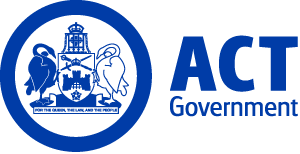 ACT Government GazetteGazetted Notices for the week beginning 24 May 2018VACANCIESCanberra Institute of TechnologySelection documentation and the mandatory application cover sheet for the following positions may be downloaded from: http://www.jobs.act.gov.au/ Applications can be sent via email to: jobs@act.gov.auCIT Education and Training ServicesCIT Education and Training Services ManagementSenior Digital Content DeveloperAdministrative Services Officer Class 6 $79,824 - $91,356, Canberra (PN: 40675)Gazetted: 25 May 2018Closing Date: 8 June 2018Details: Are you passionate about education and skilled in creating and designing innovative digital learning content? Combining your expertise with your ability to lead a team of energetic and highly motivated content developers, you will support us in achieving excellence in the development of flexible learning content. This exciting opportunity exists within Canberra’s premier vocational education and training provider the Canberra Institute of Technology (CIT) and is available immediately, until the end of 2019 in the first instance. If this sounds like your dream job we would love to receive an application from you. CIT is committed to building an inclusive workplace through a culturally diverse workforce. As part of this commitment we strongly encourage and welcome applicants from Aboriginal or Torres Strait Islander peoples and/or people with a disability.Eligibility/Other Requirements: A sound understanding of the Vocational Education and Training (VET) environment and tertiary or vocational education of certification relevant to the position is desirable.Note: This is a temporary position available until December 2019 with the possibility of extension up to but not exceeding five years in total. ‘Temporary employment offered as a result of this advertisement may lead to permanency/promotion as per the Public Sector Management Standards, Section 14 – Direct appointment of employee – general, and Section 20 – Direct promotion  - general and CIT Enterprise Agreements.’Contact Officer: J-Deon Easterby-Wood (02) 6207 0719 j-deon.easterby-wood@cit.edu.auCanberra Institute of Technology Education and Training ServicesCanberra Institute of Technology Education and Training Services ManagementEvolving Teacher CoordinatorAdministrative Services Officer Class 6 $79,824 - $91,356, Canberra (PN: 40687)Gazetted: 29 May 2018Closing Date: 5 June 2018Details: The Evolving Teacher Project is seeking an enthusiastic, motivated and appropriately skilled person to work collaboratively with the team and members of People Development to contribute to the achievement of Project goals. The successful applicant will contribute to the development and implementation of strategic programs and engagement across Canberra Institute of Technology (CIT). The candidate will also support the management of day-to-day functions. Key skills and attributes for the position include; Proficient skills in, MS Office Suite as well as use in CIT Information Communication Technology (ICT) systems including TRIM, eLearn, CRM and Banner (or similar organisational systems). Highly developed verbal and written communication skills for both internal and external stakeholders, proven ability to develop and prepare briefs, reports and complex correspondence relating to Evolving Teacher exercising professional judgement, ability to coordinate organisation-wide professional development events. As the Project is undergoing rapid growth, the candidate must be able to work in an ambiguous environment and highly developed interpersonal skills. CIT is committed to building an inclusive workplace through a culturally diverse workforce. As part of this commitment we strongly encourage and welcome applicants from Aboriginal or Torres Strait Islander peoples and/or people with a disability. Note: This position is for temporary filling to 1 July 2019 with the possibility of extension up to but not exceeding five years in total. Temporary employment offered as a result of this advertisement may lead to permanency/promotion as per the Public Sector Management Standards, Section 14 – Direct appointment of employee – general, and Section 20 – Direct promotion - general and CIT Enterprise Agreements.How to Apply: If you are interested in this position, please apply with a two page response against the Selection Criteria.Contact Officer: Angela Ryan (02) 6207 3223 angela.ryan@cit.edu.auCIT Education and Training ServicesCIT Education and Training Services ManagementDigital Content DeveloperAdministrative Services Officer Class 4 $66,656 - $72,175, Canberra (PN: 40593, several)Gazetted: 25 May 2018Closing Date: 8 June 2018Details: Do you have an eye for detail, a love of symmetry and order with an equal desire to contribute to the creation and development of digital learning content including multimedia? You will be working within a small, energetic and highly motivated team to support us to deliver high quality flexible learning content. Several opportunities are available immediately to the end of 2019 in the first instance, at the Canberra Institute of Technology (CIT) for you to contribute the development of flexible learning content. If these opportunities sound exciting, then we would love to receive an application from you. CIT is committed to building an inclusive workplace through a culturally diverse workforce. As part of this commitment we strongly encourage and welcome applicants from Aboriginal or Torres Strait Islander peoples and/or people with a disability.Eligibility/Other Requirements: Tertiary or vocational education or certification relevant to the position is desirable. Experience and knowledge of using a Virtual Learning Environment or Learning Management System in an educational setting including experience of using Moodle. A sound understanding of the Vocational Education and Training (VET) environment is required.Note: There are several temporary positions available for two years with the possibility of extension up to but not exceeding five years in total. Temporary employment offered as a result of this advertisement may lead to permanency/promotion as per the Public Sector Management Standards, Section 14 – Direct appointment of employee – general, and Section 20 – Direct promotion - general and CIT Enterprise Agreements. An order of merit list may be established to fill future vacancies at level over the next 12 months.  Contact Officer: J-Deon Easterby-Wood (02) 6207 0719 j-deon.easterby-wood@cit.edu.auChief Minister, Treasury and Economic DevelopmentSelection documentation and the mandatory application cover sheet for the following positions may be downloaded from: http://www.jobs.act.gov.au/ Applications can be sent via email to: jobs@act.gov.auTreasuryProcurementACT Property GroupSenior Manager Business SupportSenior Officer Grade A $137,415, Canberra (PN: 19058, expected vacancy)Gazetted: 25 May 2018Closing Date: 1 June 2018Details: ACT Property Group currently has a position available for a Senior Manager in the Business Support team.  The team includes management of the financial and administrative activities for the group therefore a strong understanding of the principles and application of accounting standards in a government setting is essential. Chief Minister, Treasury and Economic Development Directorate (CMTEDD) supports workforce diversity and is committed to creating an inclusive workplace. As part of this commitment, Aboriginal and Torres Strait Islander peoples, people with disability and those who identify as LGBTIQ are encouraged to apply. Eligibility/Other Requirements: Tertiary qualifications in Accounting is mandatory.Note: This is a temporary expected vacancy available for a period of 12 months.Contact Officer: Garry Gordon (02) 6205 2250 garry.gordon@act.gov.auShared Services ICTBusiness Application ManagementJACS ICTICT ManagerSenior Officer Grade B $118,319 - $133,197, Canberra (PN: 00763)Gazetted: 24 May 2018Closing Date: 12 June 2018Details: As an ICT Manager working in Shared Services for the ACT Government, you will be providing stakeholder management including advice and guidance on a range of services and projects. This position works alongside the Justice and Community Safety Directorate (JACSD) who provides services to the ACT community in areas of justice, corrections, emergency preparedness and response and protection of rights. JACSD also provides services across the ACT government including legal advice, legal representation and legislative drafting; and works in partnership with a range of independent judicial, statutory and law enforcement officers who exercise statutory responsibilities.  You will need to be astute and considered, but able to make and own decisions and work in a high pressure high volume environment. As this is a small team you work alongside your staff to achieve success. You need to have broad and contemporary knowledge of technology, communications, and information management. Ideally you have successfully managed projects, service delivery and excelled at relationship management. Your current colleagues know you as the person who gets things done. Your role will be supporting a Directorate as a key representative of a highly capable Shared Services ICT partner. It requires the ability to be subtle and understand relationships. Supporting a highly complex organisation takes the ability to quickly discover your environment and understand an organisation with many stakeholders, pressures, and delivery arms. If this sounds interesting, please review the position description. If you believe this could be your next career step, please discuss with Alana Lundy.Note: This is a temporary position available for a period of up to 12 months with the possibility of extension and/or permanency. A merit list may be established to fill future vacancies at level, which may arise over the next 12 months. How to Apply: Please submit a two page ‘pitch’ that demonstrates how your experiences will enable you to succeed in this role, along with the Application Coversheet, and a short Curriculum Vitae.Contact Officer: Alana Lundy (02) 6207 7778 alana.lundy@act.gov.auOffice of the Under TreasurerTreasury Directorate Liaison OfficerSenior Officer Grade B $118,319 - $133,197, Canberra (PN: 55315)Gazetted: 29 May 2018Closing Date: 12 June 2018Details: The Treasury stream of the Chief Minister, Treasury and Economic Development Directorate (CMTEDD) seeks expressions of interest for temporary employment to the Treasury Directorate Liaison Officer (DLO) position in the Chief Minister/Treasurer’s Office. This is a valuable career opportunity. As the DLO represents Treasury among the highest levels of the ACT Government, among Members of the Legislative Assembly and also the community, applicants must possess integrity, sound judgement and excellent communication skills. The successful candidate will have a strong knowledge of Treasury; its role and responsibilities, and will also show exceptional organisation skills. Officers at level or seeking higher duties will be considered. The Chief Minister, Treasury and Economic Development Directorate supports workforce diversity and is committed to creating an inclusive workplace. As part of this commitment, Aboriginal and Torres Strait Islander peoples, people with disability and those who identify as LGBTIQ are encouraged to apply. Note: This is a temporary position available for up to 12 months with the possibility of extension. Selection may be based on application and referee reports only. Expressions of interest from potential candidates should include a supporting statement of no more than two pages outlining experience and/or abilities relative to the selection criteria and the duties and responsibilities outlined in the position description, contact details of at least two referees and a current curriculum vitae.Contact Officer: David Nicol (02) 6207 0260 david.nicol@act.gov.auShared ServicesShared Services ICTSSICT Executive OfficeExecutive Officer/Business ManagerSenior Officer Grade C $100,462 - $108,140, Canberra (PN: 31273)Gazetted: 30 May 2018Closing Date: 15 June 2018Details: Shared Services Information and Communication Technology (SSICT) Executive Office are seeking a motivated Executive Officer/Business Manager to provide high level administration, corporate and governance support to the Executive Director SSICT, and the Executive Management Team. The position also has responsibility for leading and managing the SSICT Business Management Team and the SSICT Executive Assistant Team.How to Apply: Please review the position description and job advertisement for details about the role and associated responsibilities. Suitability for this position will be assessed on your skills, knowledge and behaviour in relation to the duties/responsibilities listed in the position description. Applications should include a Curriculum Vitae and a two page response detailing your most relevant achievement in the last five years and how it relates to this position and its duties and the ability, ingenuity, experience and qualifications making you the best person for this role.Contact Officer: Ula Martin (02) 6205 6536 ula.martin@act.gov.auShared Services Information Communication TechnologyBusiness Application ManagementService ManagementIncident and Problem Support OfficerInformation Technology Officer Class 2 $79,824 - $91,356, Canberra (PN: 40572)Gazetted: 24 May 2018Closing Date: 31 May 2018Details: The Service Management team are looking for a highly motivated individual with good organisation and communication skills to support Information Communication Technology (ICT) Incident and Problem Management services provided to the ACT Government. The successful applicant will be responsible for assisting with the management, administration and investigation of ICT Incidents and Problems within the ACT ICT enterprise environment. They will need to liaise with both ACT Government employees, customers as well as Software vendors and service providers. Chief Minister, Treasury and Economic Development Directorate (CMTEDD) supports workforce diversity and is committed to creating an inclusive workplace. As part of this commitment, Aboriginal and Torres Strait Islander peoples, people with disability and those who identify as LGBTIQ are encouraged to apply.Eligibility/Other Requirements: The successful candidate will need an ACT Government CMTEDD Baseline clearance, driver’s licence and current Information Technology Infrastructure Library (ITIL) Version 3 Foundations Certificate. How to Apply: Applications are sought from potential candidates and should include a supporting statement of no more than three pages outlining experience in the duties and selection criteria. Contact details of at least two referees and a current Curriculum Vitae should also be supplied.Contact Officer: Leon Gerbich (02) 6207 4755 leon.gerbich@act.gov.auRevenue Management DivisionSupportFinance TeamFinance OfficerAdministrative Services Officer Class 5 $74,081 - $78,415, Canberra (PN: 40566)Gazetted: 24 May 2018Closing Date: 7 June 2018Details: The ACT Revenue Office is seeking applications from experienced Finance Officers to join the Finance team. The Finance team undertakes budget projections and adjustments; conducts monthly and annual reporting of revenues and expenses; fulfils all annual reporting and auditing requirements; administers the Home Loan Portfolio and the Rental Bonds functions; and liaises with various external stakeholders in relation to the provision of financial information and system databases, including standard business reporting with the Commonwealth. The successful applicant will be required to carry out monthly reporting, account reconciliation processes, prepare monthly journals, investigate and resolve ad-hoc issues and provide support to the Finance team. Chief Minister, Treasury and Economic Development Directorate (CMTEDD) supports workforce diversity and is committed to creating an inclusive workplace. As part of this commitment, Aboriginal and Torres Strait Islander peoples, people with disability and those who identify as LGBTIQ are encouraged to apply. Eligibility/Other Requirements: Tertiary qualifications in Finance/Commerce required.Contact Officer: Catherine DalCin (02) 6205 4603 catherine.dalcin@act.gov.auShared ServicesFinance and Payroll ServicesPayroll ServicesPayroll OfficerAdministrative Services Officer Class 4 $66,656 - $72,175, Canberra (PN: 09442, several)Gazetted: 30 May 2018Closing Date: 13 June 2018Details: Are you an energetic person with a focus on providing excellent customer service and looking to join a dynamic and fast paced payroll environment – if so this may be the job for you! We are seeking enthusiastic and collaborative individuals who enjoy working in a team environment. Payroll Services is responsible for paying ACT Government employees who play vital roles across the Territory Services and ACT Community. You will be required to understand payroll, have a customer service focus and experience in using a Human Resource Information Management System (HRIMS) payroll system. Attention to detail and ability to maintain accurate and confidential records is vital. Chief Minister, Treasury and Economic Development Directorate (CMTEDD) supports workforce diversity and is committed to creating an inclusive workplace. As part of this commitment, Aboriginal and Torres Strait Islander peoples, people with disability and those who identify as LGBTIQ are encouraged to apply. Note: These are temporary positions available for six months with the possibility of extension and/or permanency.How to Apply: Please provide the following information for the panel to assess your suitability: In two pages or less, your pitch should include your experience and how it relates to this position and its duties. In your pitch you should also tell us how you meet the Behavioural Capabilities and Professional/Technical Skills and Knowledge component of the job. Your Curriculum Vitae will also include two referees.Contact Officer: Ceinwyn Whittaker (02) 6207 9891 ceinwyn.whittaker@act.gov.auCommunity ServicesSelection documentation and the mandatory application cover sheet for the following positions may be downloaded from: http://www.jobs.act.gov.au/ Applications can be sent via email to: jobs@act.gov.auChildren, Youth and FamiliesBusiness SupportMinisterial Liaison and Project OfficerAdministrative Services Officer Class 5 $74,081 - $78,415, Canberra (PN: 00060)Gazetted: 24 May 2018Closing Date: 1 June 2018Details: The Business Support Unit is seeking to recruit an energetic and motivated Ministerial Liaison and Project Officer. The successful applicant will support the business of Children, Youth and Families (CYF) by assisting in the preparation and coordination of CYF business including high level briefings papers, ministerial briefs, correspondence and reports in relation to CYF projects and its commitments. The position occupant will require high level writing, interpersonal, liaison and administrative skills and proficiency with Directorate/CYF correspondence and monitoring systems. The Ministerial Liaison and Project Officer provides administrative support to the Business Support Unit and supports the Senior Manager in responding to requests for information by undertaking analysis and evaluation of complex and sensitive information and providing advice to the public on Young Workers. The Children, Youth and Families division provides early intervention and prevention services to ACT children, young people and their families and provides services to children with developmental delays. Children, Youth and Families also works with key stakeholders in government and the community sector to provide child protection and youth justice services to children, young people, their families and their carers. Children, Youth and Families works to support vulnerable children and young people to be safe, strong and connected.Contact Officer: Rebecca Everest (02) 6205 9206 rebecca.everest@act.gov.auChildren, Youth and FamiliesChild and Youth Protection ServicesBimberi Youth Justice CentreCook - Bimberi Youth Justice CentreGeneral Services Officer 6 $54,949 - $57,445, Canberra (PN: 00066)Gazetted: 25 May 2018Closing Date: 19 June 2018Details: Bimberi Youth Justice Centre is a human rights compliant youth detention facility. The Centre provides safe and secure accommodation for young people between the ages of 10 and 21 years, who are remanded in custody or sentenced by the ACT Children’s or Supreme Courts. The Chef is responsible for the safe day to day operations of the Kitchen including assisting with the planning of menus, the preparation and serving of meals that are nutritionally balanced and meet the daily requirements of young people. This position involves shift work and would suit someone who doesn’t mind working autonomously as part of their shift arrangements. This person would also have an affinity in working and interacting with vulnerable young people held in detention.Eligibility/Other Requirements: A minimum of Certificate III in Commercial Cookery must be held. Applicants must possess a current drivers licence and Senior First Aid Certificate. Applicants will also be required to undergo psychometric testing as well as a medical assessment as part of the recruitment process. Prior to commencing in this role, a current registration issued under the Working with Vulnerable People (Background Checking) Act 2011 is required. For further information on Working with Vulnerable People registration refer to -  https://www.accesscanberra.act.gov.au/app/answers/detail/a_id/1804Note: This is a temporary part-time position available until February 2019, working 24.00 hours per week. The full-time salary noted above will be paid pro rata.Contact Officer: Kerri Biddlecombe (02) 6207 3402 kerri.biddlecombe@act.gov.auEducationSelection documentation and the mandatory application cover sheet for the following positions may be downloaded from: http://www.jobs.act.gov.au/ Applications can be sent via email to: jobs@act.gov.auBusiness Services DivisionStrategic FinanceExecutive Support OfficerAdministrative Services Officer Class 4 $66,656 - $72,175, Canberra (PN: 00439)Gazetted: 30 May 2018Closing Date: 6 June 2018Details: The Education Directorate is seeking applications from highly motivated individuals with an eye for detail to provide Executive Assistant support to the Chief Finance Officer and finance support to the Strategic Finance Branch of the Education Directorate. The position requires a person with a high level of organisational skills, effective communication and interpersonal skills and the ability to multi-task and work under pressure are essential. The successful applicant must be proficient in the use of the Microsoft Office suite as well as coordinating and managing the workflow of the Chief Finance Officer. An important function of the position will be to undertake research tasks, undertake administrative tasks, as well as liaise with the offices of the Director-General and the Deputy Director-Generals to maintain effective working relations across the Directorate. The successful candidate will be well organised and be committed to personal development and the provision of high quality education services.Note: This is a temporary position available until 20 May 2019 with the possibility of extension.Contact Officer: Emelia Kayser (02) 6207 8378 emelia.kayser@act.gov.auBusiness ServicesInfrastructure Capital WorksDirector's OfficeExecutive Support OfficerAdministrative Services Officer Class 4 $66,656 - $72,175, Canberra (PN: 16296)Gazetted: 29 May 2018Closing Date: 12 June 2018Details: The Infrastructure and Capital Works (ICW) branch is seeking an experienced Executive Support Officer who can work effectively in a very fast paced and dynamic role. The successful applicant will proactively support the ICW Director’s Office by effectively managing correspondence, appointments, phone calls and undertaking other administrative tasks as directed by the Director and Office Manager. If you are an experienced Executive Assistant and looking for an interesting role, that offers a little more than diary management and you thrive on working in a demanding environment, this is the job for you. Note: This is a temporary position available for a period of 12 months with the possibility of extension and/or permanency.Contact Officer: Daniela Wilsener (02) 6207 9047 daniela.wilsener@act.gov.auOffice for SchoolsSouth Weston NetworkMelrose High SchoolClassroom Teacher - Design Technology - Melrose High SchoolClassroom Teacher $64,411 - $101,821, Canberra (PN: 06526)Gazetted: 29 May 2018Closing Date: 12 June 2018Details: Melrose High School is seeking a high performing Design Technology Teacher to work in the Arts/Technology faculty, another subject area is desirable. Eligibility/Other Requirements: Applicants should possess a strong knowledge of Wood and Metalwork curriculum and demonstrated ability to integrate a range of flexible, 21st Century informed and effective teaching strategies into classrooms for example 3-D Printing and Laser cutting. Prior to commencing in this role a minimum of four years full time (or equivalent) tertiary study leading to the award of a recognised school teaching qualification; a current full teaching registration with the ACT Teacher Quality Institute (TQI) (or eligibility for teacher registration with the ACT TQI) and a current registration issued under the Working with Vulnerable People (Background Checking) Act 2011 is required. For further information on Working with Vulnerable People registration refer to - https://www.accesscanberra.act.gov.au/app/answers/detail/a_id/1804.Contact Officer: Simon Vaughan (02) 6142 0700 simon.vaughan@ed.act.edu.auApplicants should note that a Joint Selection Committee (JSC) established in accordance with the collective/enterprise agreement provisions will assess all applications for this position.Office for schoolsSouth Weston networkThe Woden SchoolYouth Support WorkerSchool Assistant 4 $61,214 - $66,285, Canberra (PN: 10999)Gazetted: 24 May 2018Closing Date: 7 June 2018Details: The successful applicant will have a demonstrated ability to work collaboratively to continue, initiate, develop and manage a range of innovative and inclusive individual and whole school programs. The programs will support and encourage young adolescents with a range of disabilities to engage positively and with dignity in learning and in their community. The successful applicant will have demonstrated skills in working sensitively and positively with young people with a disability to develop and deliver age-appropriate social and personal development programs and assist students to maximise their potential in a complex contemporary youth culture. The successful applicant will have demonstrated, highly developed communication skills so that they can liaise and communicate effectively with young people with a disability, colleagues, parents, carers  and relevant private, community and government agencies.Eligibility/Other Requirements: Experience and evidence of coordinating age-appropriate activities and programs for young adolescents with a disability is highly desirable. Prior to commencing in this role, a current registration issued under the Working with Vulnerable People (Background Checking) Act 2011 is required. For further information on Working with Vulnerable People registration refer to -  https://www.accesscanberra.act.gov.au/app/answers/detail/a_id/1804Contact Officer: Jenna Blake (02) 6142 0200 jenna.blake@ed.act.edu.auApplicants should note that a Joint Selection Committee (JSC) established in accordance with the collective/enterprise agreement provisions will assess all applications for this position.Office for schoolsTuggeranong NetworkBonython Primary SchoolAdministrative Support Officer - Bonython Primary SchoolAdministrative Services Officer Class 3 $60,039 - $64,616, Canberra (PN: 38495)Gazetted: 30 May 2018Closing Date: 6 June 2018Details: As a member of the Bonython Primary School team you will undergo the following activities; provide general administrative support such as preparing standard correspondence; data entry; records management; student reporting; photocopying and secretariat support; strong interpersonal skills; perform routine reception duties; attend to school visitors parent/carers and respond to routine enquiries. You will be required to have a strong understanding of Education policies and procedures; monitor; order and replenish consumables; equipment resources. Able to prepare documentation including newsletters; email correspondence and student files to support the principal with student enrolment and the associated procedures.Eligibility/Other Requirements: Demonstrated ability to use both MAZE and School Administration System (SAS). Undertake the role of First Aid Officer, First Aid qualifications or willingness to undertake appropriate training. Prior to commencing in this role, a current registration issued under the working With Vulnerable People (Background Checking) Act 2011 will be required. For further information on Working with Vulnerable People registration refer to https://www.accesscanberra.act.gov.au/app/answers/detail/a_id/1804Contact Officer: Gregory Terrell (02) 6142 0640 gregory.terrell@ed.act.edu.auOffice for SchoolsNorth Canberra/GungahlinPalmerston District Primary SchoolAdministrative AssistantSchool Assistant 2/3 $45,058 - $54,947, Canberra (PN: 31186)Gazetted: 25 May 2018Closing Date: 8 June 2018Details: Palmerston District Primary School is seeking an Administrative Assistant to work in our busy Front Office. The successful applicant will have great customer service skills, attention to detail and be willing to work as part of a team. They will be required to carry out a range of duties including processing enrolments, producing excel spreadsheets, records management and also act as back-up for the Introductory English Centre (IEC) and Defence Schools Transition Aid (DTSA).Eligibility/Other Requirements: Prior to commencing in this role, a current registration issued under the Working with Vulnerable People (Background Checking) Act 2011 is required. For further information on Working with Vulnerable People registration refer to -  https://www.accesscanberra.act.gov.au/app/answers/detail/a_id/1804Note: This is a permanent part-time position working 18:45 hours per week and the full-time salary noted above will be paid pro rata.Contact Officer: Sonya Campbell (02) 6142 1440 sonya.campbell@ed.act.edu.auOffice for schoolsNarrabundah CollegeLibrary Assistant - Narrabundah CollegeSchool Assistant 2 $45,058 - $49,757, Canberra (PN: 00744)Gazetted: 29 May 2018Closing Date: 5 June 2018Details: Provide clerical support needed to maintain the efficient functioning of the School Library. Assist the teaching staff with library operations.Eligibility/Other Requirements: Desirable: recognised qualifications in Library and Information Studies or a related discipline.Contact Officer: Karen Fraser (02) 6142 3200 karen.fraser@ed.act.edu.auSchool Performance and ImprovementSouth and Weston NetworkNarrabundah CollegeExecutive Teacher - Visual and Performing ArtsSchool Leader C $117,515, Canberra (PN: 02715)Gazetted: 24 May 2018Closing Date: 7 June 2018Details: Narrabundah College is seeking a dynamic school leader with the skills and knowledge to work collaboratively as a member of an experienced leadership team to foster high quality teaching in the College. Capabilities and experience include: Deliver professional leadership of a dynamic Visual and Performing Arts team with particular focus on delivering the International Baccalaureate Diploma programme in line with ACT Board of Senior Secondary Studies requirements and policies; as a member of the leadership team collaborate on and support the implementation of the Annual Action and School Strategic Plans to ensure strong student learning outcomes; provide high level instructional coaching with a focus on the Australian Professional Teaching Standards, program planning, pedagogy and evidence-based practice; ensure courses are delivered in line with the Australian Curriculum, IB and BSSS policies and requirements; demonstrated capabilities in Marketing and Liaison including the leadership, organisation and production of College wide events. A high level of teamwork and collaboration is required both across the college and the local community.      Eligibility/other requirements: Prior to commencing in this role a minimum of four years full time (or equivalent) tertiary study leading to the award of a recognised school teaching qualification; a current full teaching registration with the ACT Teacher Quality Institute (TQI) (or eligibility for teacher registration with the ACT TQI) and a current registration issued under the Working with Vulnerable People (Background Checking) Act 2011 is required. For further information on Working with Vulnerable People registration refer to -  https://www.accesscanberra.act.gov.au/app/answers/detail/a_id/1804.  Applicants should note that a Joint Selection Committee (JSC) established in accordance with the collective/enterprise agreement provisions will assess all applications for this position.Contact Officer: Tom Kobal (02) 6142 3200 tom.kobal@ed.act.edu.auOffice for SchoolsTuggeranong NetworkLanyon High SchoolExecutive Teacher - Student Services and Disability Education Coordinator Officer - Lanyon High SchoolSchool Leader C $117,515, Canberra (PN: 01969)Gazetted: 29 May 2018Closing Date: 12 June 2018Details: Lanyon High School is committed to supporting student learning outcomes by improving the capacity of all of its staff. We are seeking a flexible and dynamic school leader of Student Services and Disability Education Coordinator, who is able to lead and collaborate with teams of teachers in these areas. They need to work collaboratively with the leadership team in order to achieve the goals of the strategic plan of the school in line with the vision of the Principal. They should also be able to support the overall wellbeing of students by upholding the school values of; student empowerment, respectful relationships, pride in the community and resilience.Eligibility/other requirements: Prior to commencing in this role a minimum of four years full time (or equivalent) tertiary study leading to the award of a recognised school teaching qualification; a current full teaching registration with the ACT Teacher Quality Institute (TQI) (or eligibility for teacher registration with the ACT TQI) and a current registration issued under the Working with Vulnerable People (Background Checking) Act 2011 is required. For further information on Working with Vulnerable People registration refer to- https://www.accesscanberra.act.gov.au/app/answers/detail/a_id/1804. Contact Officer: Barbara Monsma (02) 6142 1800 barbara.monsma@ed.act.edu.auApplicants should note that a Joint Selection Committee (JSC) established in accordance with the collective/enterprise agreement provisions will assess all applications for this position.Environment, Planning and Sustainable DevelopmentSelection documentation and the mandatory application cover sheet for the following positions may be downloaded from: http://www.jobs.act.gov.au/ Applications can be sent via email to: jobs@act.gov.auEnvironmentParks and Conservation ServicesUrban ReservesEnvironmental Offsets Planning OfficerTechnical Officer Level 4 $79,824 - $91,356, Canberra (PN: 32762)Gazetted: 29 May 2018Closing Date: 10 June 2018Details: Parks and Conservation Services is a Branch within the Environment, Planning and Sustainable Development Directorate responsible for planning and management of parks and reserves. It protects and conserves the natural resources of the ACT, promotes appropriate recreational, educational and scientific uses of our parks and reserves. The Environmental Offsets team is seeking a highly motivated self-driven planning officer to assist coordinate the establishment of environmental offset sites that extend the ACT Reserve System.Eligibility/Other Requirements: Tertiary qualifications in Ecology or similar field is desirable. Current manual driver’s licence is essential. Note: This is a temporary position available until the 27th July 2018 with a possibility of extension. Selection may be based on applications and referee reports only. The Environment, Planning and Sustainable Development Directorate will be moving to a new workplace designed for activity-based working (ABW) in February 2020. Under ABW arrangements officers will not have a designated workstation/desk.Contact Officer: Clare McInnes (02) 6205 4680 clare.mcinnes@act.gov.auClimate Change and SustainabilitySustainability programsActsmart Coordination unitData Systems CoordinatorSenior Officer Grade C $100,462 - $108,140, Canberra (PN: 36914)Gazetted: 25 May 2018Closing Date: 1 June 2018Details: The Sustainability Programs section develops and delivers sustainability programs for ACT households, businesses, schools to support implementation of ACT Government environment and sustainability policies. The section is seeking to fill the Data and Systems Coordinator position within the team. The position is responsible for the delivery of the data management of sustainability programs. Using innovative solutions manage the collation of data; identify data gaps and develop data migration strategies to appropriate platforms across all Actsmart sustainability programs. Eligibility/Other requirements: Relevant tertiary qualifications and/or extensive experience in Data Management and Database Development or other relevant qualifications and a current driver’s licence essential  Note: Occasional weekend work will be required. The Environment, Planning and Sustainable Development Directorate will be moving to a new workplace designed for activity-based working (ABW) in February 2020. Under ABW arrangements officers will not have a designated workstation/desk.Contact Officer: Ros Malouf (02) 6207 5335 ros.malouf@act.gov.auHealthSelection documentation for the following positions may be downloaded from http://www.health.act.gov.au/employment.  Apply online at http://www.health.act.gov.au/employmentCanberra Hospital and Health ServicesClinical Support ServicesMedical Physics and RadiationChief Medical Physicist – Medical Physics and Radiation EngineeringChief Medical Physics $200,648 - $207,754, Canberra (PN: 26376)Gazetted: 31 May 2018Closing Date: 7 June 2018Details: About us: ACT Health is a values-led Directorate. Our values guide our day-to-day actions, behaviours, decisions and communications to successfully deliver the best services to meet the needs of our community. They were developed by us, for us and are unique to our work. Canberra Hospital and Health Services provides acute, sub-acute, primary and community-based health services to the ACT and surrounding region. The key strategic priority for acute services is to deliver timely access to effective and safe hospital care services. The hospital delivers a full range of medical, surgical and obstetric services, including complex procedures in areas such as cardiac surgery, neurosurgery and neonatal intensive care. Strong links exist between hospital and community-based services, as many of the operational divisions deliver services across the continuum of care to ensure continuity of care for patients. The community based services of ACT Health include Early Childhood, Youth and Women’s Health; Dental Services, Rehabilitation and Community Care; Mental Health, Alcohol and Drug Services. In addition, Justice Health Services are provided within the Territory’s detention facilities. ACT Health is a partner in teaching with the Australian National University, the University of Canberra and the Australian Catholic University. The Clinical Support Services (CSS) division provides support services across the clinical divisions within Canberra Hospital and Healthcare Services. CSS encompasses a mix of disciplines, including: Biomedical Engineering; Clinical Records Service; Medical Physics and Radiation Engineering; Nursing Clinical Support (including Wardspersons, Hospital Assistants, Ward Clerks; e-Rostering, Nursing and Midwifery Resource Office, After Hours Hospital Management Team, Central Equipment and Courier Service, Tissue Viability Unit, Infection Prevention and Control, and Spiritual Support Services) and Pharmacy. Overview of the work area and position: The Medical Physics and Radiation Engineering (MPRE) team is responsible for the safety and quality (accuracy and precision) of clinical / non-clinical radiological and nuclear equipment, facilities and procedures. MPRE contributes technical and scientific support to clinical and research staff enabling efficient use of resources for the diagnosis, treatment and research of disease using medical radiation. MPRE provides a small number of direct healthcare consumer services. The broad areas of MPRE services are: Radiation safety, teaching and research; Brachytherapy physics; Teletherapy physics; Molecular and nuclear medicine physics; physics; Radiation engineering; and Mould room manufacturing. Medical radiation equipment and facilities need to be managed by ACT Health so that it meets its legislative and standard of care requirements. Access to medical physicists and radiation engineers is essential for standards to be met and for ACT Health to maintain eligibility for Medicare reimbursement of medical radiation procedures. With a significant degree of autonomy you will perform an important leadership role in ACT Health by leading the MPRE team in providing day to day medical physics and radiation engineering support services to users of medical radiation and related systems across ACT Health. The services provided by MPRE include those to, but not limited to, Radiation Oncology and Medical Imaging. You will work in an extremely complex environment and will be responsible for influencing and developing strategy, policies, priorities and operational and strategic practices that support ACT Health objectives. You will have an extremely high level of management responsibility.Eligibility/Other Requirements: Mandatory: Be registered or be eligible for registration with the Australasian College of Medical Physicists and Engineers in Medicine (ACPSEM) on the ACPSEM Register of Qualified Medical Physics Specialists. Postgraduate qualifications or equivalent in medical physics, tertiary qualifications or equivalent in physics, eligibility for membership of the ACPSEM, and must hold or be eligible for a current driver’s licence. Desirable: Hold certification from the ACPSEM, or equivalent, in one or more specialties of medical physics, preferably Radiology Medical Physics; Hold a qualification or certification relevant to radiation safety, preferably in a hospital environment; Hold a qualification or certification relevant to laser safety, preferably for medical lasers and have experience working on jurisdictional advisory bodies, committees or working groups. Prior to commencement successful candidates will be required to undergo a pre-employment Police check; be registered under the Working with Vulnerable People (Background Checking) Act 2011 and comply with ACT Health Occupational Assessment, Screening and Vaccination policy.Contact Officer: Lisa Gilmore (02) 6204 8020 lisa.gilmore@act.gov.auQuality Governance and RiskPeople and CultureEmployment ServicesSenior Employee Relations AdvisorSenior Officer Grade C $100,462 - $108,140, Canberra (PN: 23973, several)Gazetted: 31 May 2018Closing Date: 7 June 2018Details: About us: ACT Health is a values-led Directorate. Our values guide our day-to-day actions, behaviours, decisions and communications to successfully deliver the best services to meet the needs of our community. They were developed by us, for us and are unique to our work. The key strategic priority for ACT Health is to ensure the delivery of ACT Health’s Territory Wide Services Framework, the ACT Health Quality Strategy and government priorities.  Overview of the work area and position: The People and Culture Branch is responsible for providing strategic leadership and operational implementation of human resource strategies relating to a diverse range of human resource and industrial relations functions across ACT Health. Working closely with other ACT Health Division’s the People and Culture portfolio delivers strategically-aligned workforce solutions in areas including change management, diversity and inclusion, learning and development, industrial and employee relations, pay and benefits, rewards and recruitment. The Branch also plans, designs, communicates and monitors ACT Health's Workforce Strategy with a focus on building organisation and change management capability, and providing workforce data to support strategic decision-making to enable ACT Health to deliver on its strategic agenda. Quality expert advice and support is provided through the People Strategy and Services integrated teams. ACT Health People and Culture are looking for an enthusiastic and experienced Human Resources (HR) practitioner. The successful applicant will be responsible for providing advice and assistance to Managers and Executives about the employment framework and how to manage workplace issues primarily around preliminary assessment stage and underperformance process.  Provide advice and assistance to Managers and Executives on general HR matters.Eligibility/Other Requirements: Prior to commencement successful candidates will be required to undergo a pre-employment Police check.Note: This is a temporary position available for a period of up to six months initially with the possibility of extension and/or permanency.Contact Officer: Sean McDonnell (02) 6205 1090 sean.mcdonnell@act.gov.auCorporateBusiness Support ServicesStrategic Accommodation and LeasingLeasing and Contracts Managements OfficerSenior Officer Grade C $100,462 - $108,140, Canberra (PN: 38939)Gazetted: 31 May 2018Closing Date: 14 June 2018Details: About us: ACT Health is a values-led Directorate. Our values guide our day to day actions, behaviours, decisions and communications to successfully deliver the best services to meet the needs of our community. They were developed by us, for us and are unique to our work. Business Support Services (BSS) is committed to timely, responsive and client-focused services and is responsible for the provision of a range of facilities and client support services to all of ACT Health acute and non-acute sites across the ACT. BSS delivers a diverse range of non-clinical operational services including food services and sterilising services, complex contract management, procurement, supply chain and providing safe and clean health facilities spaning across several campuses including the Canberra Hospital campus, Community Health Centres, Mitchell and Calvary Hospital. Logistic Support is responsible for Asset Management, Procurement and Contracts, Lease Management, Food Services and Supply Services. Overview of the work area and position: An opportunity exists for a suitably experienced candidate to join the Leasing and Contracts Management team, within Logistic Support, Business Support Services. The team delivers strategic advice and support and operational management of ACT Health’s owned and leased properties, commercial tenant arrangements, and manages agreements for provision of the range of BSS services to clinical and other operational areas in ACT Health. Responsibility Statement: Reporting to the Senior Operations Manager, Leasing and Contract Management on the procurement, contract, lease, financial and environmental sustainability systems and projects used within the Business Support Services.Eligibility/Other Requirements: Mandatory: To be successful in this position, it is expected that the successful candidate will have the following attributes: A critical thinker, who can calmly and efficiently determine work requirements and actions required; Ability to seek and/or provide advice on alternate options to address issues; An organised approach to work, and in managing competing priorities, with attention to detail on work undertaken; Recognised by others for personable, but professional dealings with others. Formal qualifications relevant to the position are highly desirable. Prior to commencement successful candidates will be required to undergo a pre-employment Police check.Note: This is a temporary position available for a period of 12 months with the possibility of extension and/or permanency.Contact Officer: Robyn Jenson (02) 6207 8910 robyn.jensen@act.gov.auCanberra Hospital and Health ServicesDeputy Director General - Canberra Hospital Health ServicesExecutiveChief Allied Health OfficerHealth Professional Level 6 $137,415, Canberra (PN: 26567)Gazetted: 31 May 2018Closing Date: 7 June 2018Details: About us: ACT Health is a values-led Directorate. Our values guide our day to day actions, behaviours, decisions and communications to successfully deliver the best services to meet the needs of our community. They were developed by us, for us and are unique to our work. Overview of the work area and position: The Chief Allied Health Officer, ACT Health is a critical leadership role within ACT Health and is integral to planning and delivering territory wide allied health services and representing the territory on relevant national forums. The Chief Allied Health Officer is responsible for: Providing professional and strategic leadership for allied health professions within ACT Health and collaborating, advising and advocating to the ACT Government regarding allied health related matters including advice on strategic policy relating to the thirty two allied health professions within ACT Health; Assisting with workforce reforms, strengthening and developing allied health services, innovative models of care, and service delivery. Ensuring the allied health workforce is ready and responsive to the needs of the patients and the community, to achieve positive health outcomes. Providing high level, informed, strategic and timely advice to the ACT Government, Director-General, Deputy Directors-General, Executive Directors, and other stakeholders on strategic allied health issues.Eligibility/Other Requirements: Mandatory: Tertiary qualifications in an Allied Health discipline and eligibility for membership of the appropriate professional body; unconditional registration with the Australian Health Practitioner Regulation Agency (AHPRA) and registration under the Working for Vulnerable People Act 2011 if not from an AHPRA regulated profession. Previous senior allied health management experience is desirable. Prior to commencement successful candidates will be required to undergo a pre-employment Police check and comply with ACT Health Occupational Assessment, Screening and Vaccination policy.Note: This is a temporary position available for a period of six months with possibility of extension.Contact Officer: Tonia Alexander (02) 6244 2169 tonia.alexander@act.gov.auCanberra Hospital and Health ServicesDivision of Critical CareCritical Care ExecutiveAssistant Director of Nursing (ADON) Intensive Care UnitRegistered Nurse Level 4.3 $130,586, Canberra (PN: 14143)Gazetted: 31 May 2018Closing Date: 7 June 2018Details: About us: ACT Health is a values-led Directorate. Our values guide our day-to-day actions, behaviours, decisions and communications to successfully deliver the best services to meet the needs of our community. They were developed by us, for us and are unique to our work. Canberra Hospital and Health Services provide acute, sub-acute, primary and community-based health services to the ACT and surrounding region. The key strategic priority for acute services is to deliver timely access to effective and safe hospital care services. The hospital delivers a full range of medical, surgical and obstetric services, including complex procedures in areas such as cardiac surgery, neurosurgery and neonatal intensive care. Strong links exist between hospital and community-based services, as many of the operational divisions deliver services across the continuum of care to ensure continuity of care for patients. The community based services of ACT Health include Early Childhood, Youth and Women’s Health; Dental Services, Rehabilitation and Community Care; Mental Health, Alcohol and Drug Services. In addition, Justice Health Services are provided within the Territory’s detention facilities. ACT Health is a partner in teaching with the Australian National University, the University of Canberra and the Australian Catholic University. The Division of Critical Care provides comprehensive services to patients requiring critical care treatments and includes the Intensive Care Unit, Emergency Department and Acute Clinical Services Unit (Acute Surgical Unit, Medical Emergency Team and the Early Recognition of the deteriorating patient program). The Intensive Care Unit has unlimited accreditation with the College of Intensive Care Medicine of Australia and New Zealand for training in intensive care and has advanced trainees providing after hours cover. The unit satisfies College requirements for training in Neurosurgery, Cardiothoracics and Trauma. The unit has a strong commitment to teaching at undergraduate and postgraduate and research with excellent opportunities for collaborative research. Overview of the work area and position: The Assistant Director of Nursing (ADON) for the Intensive Care Unit (ICU) is a senior nursing leadership position within the Division of Critical Care. The ADON, in consultation with the ICU Clinical Director, provides strategic leadership, guidance, planning and operational input to achieve quality patient care and service delivery outcomes within the ICU. The ADON for the ICU reports to the Director of Nursing within the Division of Critical Care.Eligibility/Other Requirements: Mandatory: Be registered or be eligible for registration as a Registered Nurse with the Australian Health Practitioner Regulation Agency (AHPRA). Desirable: Post graduate qualifications (or equivalent) in critical care nursing and/or health management and previous experience in an operational and/or senior management role. Prior to commencement successful candidates will be required to undergo a pre-employment Police check; obtain a Compliance Certificate from OMU (Occupational Medicine Unit) relating to assessment, screening and vaccination processes against specified infectious disease.Note: This is a temporary position available for a period of three months.  Contact Officer: Karen O'Brien (02) 6244 3678 karen.o'brien@act.gov.auCanberra Hospital and Health Services Policy and Stakeholder RelationsNgunnawal Bush Healing FarmService Manager - This is a designated position and is only open to Aboriginal and/or Torres Strait Islander peopleSenior Officer Grade C $100,462 - $108,140, Canberra (PN: 43054) Gazetted: 31 May 2018Closing Date: 07 June 2018Details: About us: ACT Health is a values-led Directorate. Our values guide our day to day actions, behaviours, decisions and communications to successfully deliver the best services to meet the needs of our community. They were developed by us, for us and are unique to our work. ACT Health is a partner in teaching with the Australian National University, the University of Canberra and the Australian Catholic University.The Innovation Division provides ACT Health wide non-clinical strategic services and is critical to the effective provision of health services. The Innovation Division consists of the following Branches: Strategy and Design; Policy and Stakeholder Relations; and General Practice. The Policy and Stakeholder Relations Branch (PSR) is responsible for providing advice to ACT Health and the ACT Government on strategic health policy issues of national, territory-wide and health-sector-wide importance and inter-governmental issues. PSR assists other areas of the ACT Health with the policy development process and with liaison and negotiations with the government, non-government and private sectors as required. Policy within the health system aligns ACT government priorities with the real health needs of the community and is inclusive of Aboriginal and Torres Strait Islander peoples, people who are culturally and linguistically diverse (CALD), lesbian, gay, bisexual, transgender and intersex (LGBTI) and people with disabilities including mental illness. Overview of the work area and position: The Ngunnawal Bush Healing Farm (NBHF) provides a place of healing, by Aboriginal and Torres Strait Islander peoples will feel safe and supported by traditional custodians, community leaders, elders, respected role models  and cultural healers to make ongoing and meaningful changes in their lives. The catchment area for the clients accessing the NBHF includes Canberra and surrounding NSW; including Queanbeyan, Yass and Goulbourn. The Service Manager role is responsible for the day-to-day management of staff, administration and service delivery within the NBHF whilst working collaboratively with a range of stakeholders to ensure all activities are in accordance with the policies, procedures, aims and objectives of the service. The Service Manager is the first point of contact for information and support on NBHF management issues. The Service Manager is required to have excellent communication, organisational and time management skills, including the ability to co-ordinate and manage a range of competing tasks and priorities and the ability to develop, understand, and learn new subject matter within set timeframes. The ACT Public Service offers a local Aboriginal and Torres Strait Islander employee network (Murranga Murranga) along with ACT Health’s Aboriginal and Torres Strait Islander Health Workforce Support Network. Eligibility/Other Requirements: Essential: This is a designated position and is only open to Aboriginal and/or Torres Strait Islander people, in accordance with s42, Discrimination Act 1991. Aboriginal and/or Torres Strait Islander heritage is considered essential and therefore a Confirmation of Aboriginality may be requested. Current driver’s licence. Highly Desirable: Tertiary qualifications (or equivalent) in Management or alternate relevant field. Previous experience working within Aboriginal and Torres Strait Islander communities. Previous experience in a service management role. Senior First Aid certificate. Prior to commencement successful candidates will be required to undergo a pre-employment Police Check and be registered under the Working with Vulnerable People (Background Checking) Act 2011.Note: This is a temporary position available for a period of 12 months. This position is required to participate in an on-call roster, including outside of normal hours. This is a designated position and is only open to Aboriginal and/or Torres Strait Islander people.Contact Officer: Jodie Brooks (02) 6205 4907 jodie.brooks@act.gov.auCanberra Hospital and Health ServicesCHHS Stream 1Rehabilitation and Specialty Mental HealthAlcohol and Drug NurseRegistered Nurse Level 2 $88,249 - $93,533, Canberra (PN: 40166)Gazetted: 31 May 2018Closing Date: 14 June 2018Details: About us: ACT Health is a values-led Directorate. Our values guide our day-to-day actions, behaviours, decisions and communications to successfully deliver the best services to meet the needs of our community. They were developed by us, for us and are unique to our work. Canberra Hospital and Health Services (CHHS) provides acute, sub-acute, primary and community-based health services to the ACT and surrounding region. The University of Canberra Hospital will provide sub-acute rehabilitation health services to the ACT and surrounding region. Strong links exist between hospital and community-based services, as many of the operational divisions deliver services across the continuum of care to ensure continuity of care for patients. The community based services of ACT Health include Early Childhood, Youth and Women’s Health; Dental Services, Rehabilitation and Community Care; Mental Health, Alcohol and Drug Services. In addition, Justice Health Services are provided within the Territory’s detention facilities. ACT Health is a partner in teaching with the Australian National University, the University of Canberra and the Australian Catholic University. The Mental Health, Justice Services and Alcohol and Drug Services (MHJHADS) Division is a vibrant and diverse division within ACT Health and provides health services directly and through partnerships with community organisations. The services provided range from prevention and treatment to recovery, maintenance and harm minimisation. Consumer and carer participation is encouraged in all aspects of service planning and delivery. The Division works in partnership with consumers, carers and a range of government and non-government service providers to ensure the best possible outcomes for clients. The Division delivers services at a number of locations, including hospital inpatient and outpatient settings, community health centres, detention centres, other community settings including peoples home. These services include: Rehabilitation and Specialty Mental Health Services; Adult Acute Mental Health Services; Adult Community Mental Health Services; Alcohol and Drug Services; Child and Adolescent Mental Health Services (CAMHS); Justice Health Services; Dhulwa Mental Health Unit. Planning is well underway to establish the ACT's first sub-acute rehabilitation hospital on the grounds of the University of Canberra. The new hospital, the University of Canberra Hospital (UCH) is part of the ACT Health's planned network of health facilities designed to meet the needs of our ageing and growing population. It is planned that in 2018 the inpatient Rehabilitation units will move from the Canberra Hospital to the University of Canberra Hospital. The University of Canberra Hospital (UCH) is part of the ACT Health's planned network of health facilities designed to meet the needs of our ageing and growing population. Opening in 2018, the hospital will be Canberra’s first state of the art purpose-built sub-acute Rehabilitation Hospital providing rehabilitation services for inpatient, aged care, mental health, outpatient and community based services. At full capacity the UCH will have 140 bed overnight beds, 75 day places and additional outpatient services. Overview of the work area and position: In 2018 two services within Specialty Mental Health services will move to UCH; 20 beds from Brian Hennessey Rehabilitation Centre (BHRC) to form the Adult Mental Health Rehabilitation Unit (AMHRU) and 25 day places from Adult Mental Health Day Services (AMHDS). AMHRU is an inpatient rehabilitation unit whose aim is to attain and maximise independence through bio-psychosocial rehabilitation in all aspects of daily living for graduated community re-integration. The AMHDS will be located adjacent to AMHRU at UCH, and will focus upon step-down programs, pharmacotherapy, psychological therapies and healthy living skills. Service delivery for both services is underpinned by evidence based mental health care, the principles of Recovery and the provision of collaborative care involving the person, their carers and other key stakeholders. As a Registered Nurse Level 2 (RN2) you will have a particular focus upon people with Alcohol and Drug issues and will be working across both the AMHRU and AMHDS. At this level, the alcohol and drug specialist nurse will assess, design and implement evidence based interventions to promote health and well-being that supports a harm minimisation philosophy. You will also be required to undertake professional development and supervision, participate in quality initiatives and contribute to the multidisciplinary team processes as well as providing leadership and supervision of Registered Level 1 and Enrolled Nurses. The position is supported by a cohesive multi-disciplinary team of Nurses, Psychologists, Occupational Therapists, Social Workers, Allied Health Assistants, Peer Workers, Administration Service Officers, Psychiatry Registrars and Consultant Psychiatrists.Eligibility/Other Requirements: Mandatory: Be registered or be eligible for registration with the Australian Health Practitioner Regulation Agency (AHPRA). Desirable: Post Graduate qualification in Mental Health Nursing or working towards such; holds or working towards a relevant Alcohol and Drug qualification; recent relevant practice in the drug and alcohol specialist nursing field; recent experience in a mental health setting; current driver’s licence; Certificate IV in Training and Assessment. Prior to commencement successful candidates will be required to undergo a pre-employment Police check and comply with ACT Health Occupational Assessment, Screening and Vaccination policy, (OMU).Contact Officer: Teall McQueen (02) 6205 2652 teall.mcqueen@act.gov.auUC Public HospitalRegistered Nurse Level 2 - University of Canberra HospitalRegistered Nurse Level 2 $88,249 - $93,533, Canberra (PN: 40030, several)Gazetted: 31 May 2018Closing Date: 7 June 2018Details: About us: ACT Health is a values-led Directorate. Our values guide our day to day actions, behaviours, decisions and communications to successfully deliver the best services to meet the needs of our community. They were developed by us, for us and are unique to our work. The University of Canberra Hospital will provide sub-acute rehabilitation health services to the ACT and surrounding region. Canberra Hospital and Health Services (CHHS) provides acute, sub-acute, primary and community-based health services to the ACT and surrounding region. The key strategic priority for the Canberra Hospital acute services is to deliver timely access to effective and safe hospital care services. The Canberra Hospital delivers a full range of medical, surgical and obstetric services, including complex procedures in areas such as cardiac surgery, neurosurgery and neonatal intensive care. Strong links exist between hospital and community-based services, as many of the operational divisions deliver services across the continuum of care to ensure continuity of care for patients. The community based services of ACT Health include Early Childhood, Youth and Women’s Health; Dental Services, Rehabilitation and Community Care; Mental Health, Alcohol and Drug Services. In addition, Justice Health Services are provided within the Territory’s detention facilities. ACT Health is a partner in teaching with the Australian National University, the University of Canberra and the Australian Catholic University. Overview of the work area and position: Apply to be part of the team that establishes Canberra’s first purpose-built rehabilitation hospital. Canberra’s first purpose-built rehabilitation hospital will support people recovering from surgery or injury, or experiencing mental illness. We are looking for enthusiastic and experienced nurses to fill positions at the Registered Nurse Level 2 (RN2). The University of Canberra Hospital (UCH) is scheduled to open in 2018. UCH is a 140 bed sub- acute rehabilitation hospital providing inpatient rehabilitation, aged care rehabilitation, mental health rehabilitation and outpatient and community based rehabilitation services. Rehabilitation, Aged and Community Care (RACC) is a vibrant and diverse Division within ACT Health providing multidisciplinary rehab, aged and community based care across a range of settings. This includes Canberra Hospital, Community Health Centres, Village Creek Centre in Kambah, and Independent Living Centre in Weston. Planning is well underway to establish the ACT's first sub-acute rehabilitation hospital on the grounds of the University of Canberra. The new hospital, the UCH is part of the ACT Health's planned network of health facilities designed to meet the needs of our ageing and growing population. It is planned that in 2018 the inpatient Rehabilitation units will move from the Canberra Hospital to the University of Canberra Hospital. The Registered Nurse Level 2 provides leadership and guidance to staff as well as person centred nursing care.  Eligibility/Other Requirements: Mandatory: Be registered or be eligible for registration with the Australian Health Practitioner Regulation Agency (AHPRA). Prior to commencement successful candidates will be required to undergo a pre-employment Police check; comply with ACT Health Occupational Assessment, Screening and Vaccination policy, (OMU).Notes: There are several positions available at both part time and full time permanent positions available. An order of merit list may be established to fill future vacancies at level over the next 12 months. All positions work a 24/7 rotating roster, including a regular contribution to night shift. This is a re-advertised position and previous applicants do not need to reapply.    Contact Officer: Bianca Gonzales (02) 6244 4144 bianca.gonzales@act.gov.auCanberra Hospital and Health ServicesMedicine Acute SupportClinical Psychologist (Pain Services)Health Professional Level 3 $87,257 - $91,942 (up to $96,502 on achieving a personal upgrade), Canberra (PN: 38917) Gazetted: 31 May 2018Closing Date: 14 June 2018 Details: About us: ACT Health is a values-led Directorate. Our values guide our day-to-day actions, behaviours, decisions and communications to successfully deliver the best services to meet the needs of our community. They were developed by us, for us and are unique to our work. Canberra Hospital and Health Services provides acute, sub-acute, primary and community-based health services to the ACT and surrounding region. The key strategic priority for acute services is to deliver timely access to effective and safe hospital care services. The hospital delivers a full range of medical, surgical and obstetric services, including complex procedures in areas such as cardiac surgery, neurosurgery and neonatal intensive care. Strong links exist between hospital and community-based services, as many of the operational divisions deliver services across the continuum of care to ensure continuity of care for patients. ACT Health is a partner in teaching with the Australian National University, the University of Canberra and the Australian Catholic University. ACT Health is a partner in teaching with the Australian National University, the University of Canberra and the Australian Catholic University. The ACT Health Division of Medicine provides a range of medical specialties and allied health services.  A strong emphasis is placed across all sections on accessible and timely care, delivered to a high standard of safety and quality.  This is underpinned by the Division’s commitment to research and training.  The Division works in partnership with professional colleagues, consumers, and a range of government and non-government service providers to ensure the best possible outcomes for patients. Overview of the work area and position: The Pain Management Unit is a public tertiary multidisciplinary outpatient service providing services to the population of Canberra and surrounding areas. The multidisciplinary team currently consists of medical (pain physicians, consultant psychiatrist in drug and alcohol, pain fellow), nursing, physiotherapy, clinical psychology, occupational therapy, social work and administration. The core business of the PMU is providing outpatient care for individuals living with chronic pain. The allied health professionals at the PMU provide one-on-one outpatient appointments and take part in multidisciplinary assessment clinics. In addition, allied health professionals at the PMU provide group education and intervention sessions including; JUMP day (Journey into Understanding and Managing Pain education day), a range of small group sessions, a six week part-time pain program and a full-time two week pain program. The Allied Health Led Spinal Pain Service is a new multidisciplinary, community based service currently under development. ACT Health clients who are referred to the Allied Health Led Spinal Pain Service are provided with education, non-surgical management recommendations and individual physiotherapy and psychological assessments and interventions as appropriate. The Clinical Psychologist (Pain Services) sits within the Psychology team in Acute Support, which provides evidence based care to inpatients and outpatients across four divisions of Canberra Hospital and Health Services (CHHS). The position will report to the Manager of Acute Support Psychology, with day to day operational coordination and service planning through the Physiotherapy Clinical Lead of the Spinal Pain Service and the Director of PMU respectively.  Clinical supervision will be negotiated with the Acute Support Psychology Manager. Professional development opportunities are provided through bi-monthly PMU continuing education sessions, the Acute Support Psychology Dept. as well as inter-professional learning opportunities. This Clinical Psychologist is responsible for the provision of psychologist services at two different sites, the Canberra Hospital Campus and the Belconnen Health Centre (the Allied Health Led Spinal Pain Service has clinics at the Belconnen Health Centre Monday and Wednesday).Eligibility/Other Requirements: Mandatory: Tertiary qualifications (or equivalent) in Clinical Psychology; General registration with the Psychology Board of Australia; Area of Practice Endorsement in Clinical Psychology or currently undertaking the registrar program for Area of Practice Endorsement in Clinical Psychology (at least 12 months into the registrar program); and a Current driver’s licence. Desirable: Eligibility for (or willingness to work towards) gaining approval as a Psychology Board of Australia Approved Supervisor for Higher Degree students, and Principal Supervisor for Registrar Program in Clinical Psychology. Prior to commencement successful candidates will be required to: Undergo a pre-employment Police check; Compliance Certificate from OMU (Occupational Medicine Unit) relating to assessment, screening and vaccination processes against specified infectious diseases; Comply with ACT Health credentialing and scope of clinical practice requirements for Allied Health Professionals. If practising clinically (providing direct clinical care to patients or supervising staff providing direct clinical care to patients) as an allied health professional in any capacity at any time in ACT Health facilities, the person occupying this position will be required to comply with ACT Health credentialing requirements for allied health professionals. Initial credentialing is completed following a pre-offer for a position, prior to any appointment being made.Note: This is a temporary position available until June 2019 with the possibility of extension and/or permanency.Contact Officer: Elissa Jacobs (02) 6244 2045 elissa.jacobs@act.gov.auCanberra Hospital and Health ServicesDeputy Director General - Canberra Hospital Health ServicesACT Chief NurseAllied Health Student Clinical Placement OfficerHealth Professional Level 3 $87,257 - $91,942 (up to $96,502 on achieving a personal upgrade), Canberra (PN: 18726)Gazetted: 31 May 2018Closing Date: 7 June 2018Details: About us: ACT Health is a values-led Directorate. Our values guide our day to day actions, behaviours, decisions and communications to successfully deliver the best services to meet the needs of our community. They were developed by us, for us and are unique to our work. Overview of the work area and position: The Clinical Placement Office is part of the Office of the ACT Chief Nursing and Midwifery Officer and coordinates clinical placements for nursing, midwifery, medical and allied health students in accordance with the Deeds and Schedules that exist with education providers. Under the broad direction of the Clinical Placement Office Manager, you will provide coordination and monitoring of allied health student clinical placements across ACT Health, supporting the Allied Health Clinical Education Coordinator in the development of allied health education across the organisation. You will provide advice to education providers and students in relation to the student record system and assist with auditing, data analysis and reports.Eligibility/Other Requirements: Mandatory: Be registered or be eligible for registration with the Australian Health Practitioner Regulation Agency (AHPRA) and tertiary qualifications or equivalent in the Allied Health Profession. A broad knowledge of allied health professions is desirable. Prior to commencement successful candidates will be required to undergo a pre-employment Police check; be registered under the Working with Vulnerable People (Background Checking) Act 2011 and comply with ACT Health credentialing requirements for allied health professionals.Note: This is temporary part-time position available at 32.00 hours per week for a period of six months with the possibility of extension. The full-time salary noted above will be paid pro rata. The successful applicant may be selected from application and referee report only.Contact Officer: Sian Finch (02) 6174 5127 sian.finch@act.gov.auCanberra Hospital and Health ServicesCHHS Stream 1Rehabilitation and Specialty Mental HealthSocial WorkerHealth Professional Level 3 $87,257 - $91,942 (up to $96,502 on achieving a personal upgrade), Canberra (PN: 40171)Gazetted: 31 May 2018Closing Date: 7 June 2018Details: About Us: ACT Health is a values-led Directorate. Our values guide our day-to-day actions, behaviours, decisions and communications to successfully deliver the best services to meet the needs of our community. They were developed by us, for us and are unique to our work. Canberra Hospital and Health Services (CHHS) provides acute, sub-acute, primary and community-based health services to the ACT and surrounding region. Strong links exist between hospital and community-based services, as many of the operational divisions deliver services across the continuum of care to ensure continuity of care for patients. The community based services of ACT Health include Early Childhood, Youth and Women’s Health; Dental Services, Rehabilitation and Community Care; Mental Health, Alcohol and Drug Services. In addition, Justice Health Services are provided within the Territory’s detention facilities. ACT Health is a partner in teaching with the Australian National University, the University of Canberra and the Australian Catholic University. The Mental Health, Justice Services and Alcohol and Drug Services (MHJHADS) Division is a vibrant and diverse division within ACT Health and provides health services directly and through partnerships with community organisations. The services provided range from prevention and treatment to recovery, maintenance and harm minimisation. Consumer and carer participation is encouraged in all aspects of service planning and delivery. The Division works in partnership with consumers, carers and a range of government and non-government service providers to ensure the best possible outcomes for clients. The Division delivers services at a number of locations, including hospital inpatient and outpatient settings, community health centres, detention centres, other community settings including peoples home. These services include: Rehabilitation and Specialty Mental Health Services; Adult Acute Mental Health Services; Adult Community Mental Health Services; Alcohol and Drug Services; Child and Adolescent Mental Health Services (CAMHS); Justice Health Services and Dhulwa Mental Health Unit. The University of Canberra Hospital (UCH) is part of the ACT Health's planned network of health facilities designed to meet the needs of our ageing and growing population.  Opening in 2018, the hospital will be Canberra’s first state of the art purpose-built sub-acute Rehabilitation Hospital providing rehabilitation services for inpatient, aged care, mental health, outpatient and community based services.  At full capacity the UCH will have 140 bed overnight beds, 75 day places and additional outpatient services. Overview of the work area and position: In 2018 two services within Specialty Mental Health services will move to UCH; 20 beds from Brian Hennessey Rehabilitation Centre (BHRC) to form the Adult Mental Health Rehabilitation Unit (AMHRU) and 25 day places from Adult Mental Health Day Services (AMHDS). AMHRU is an inpatient rehabilitation unit whose aim is to attain and maximise independence through bio-psychosocial rehabilitation in all aspects of daily living for graduated community re-integration. The AMHDS will be located adjacent to AMHRU at UCH, and will focus upon step-down programs, pharmacotherapy, psychological therapies and healthy living skills.  Service delivery for both services is underpinned by evidence based mental health care, the principles of Recovery and the provision of collaborative care involving the person, their carers and other key stakeholders. As a Senior Social Worker, it is expected that you will contribute your expertise as an integral member of the multidisciplinary team and that you will provide, under limited supervision, high quality care to achieve sound outcomes for people within a therapeutic environment. In addition to well-developed skills in mental health practice, the Social Worker will provide ongoing and continuous care and engagement for people receiving treatment in the AMHRU, providing a link with external supports, family and other government and non-government agencies, the Social Worker will have a key role in co-ordinating and supporting discharge transition planning from the AMHRU. It is also an expectation that you will contribute your expertise to the multidisciplinary team, provide supervision to staff at Health Professional Level 1 and 2. The position is supported by a cohesive multi-disciplinary team of Nurses, Psychologists, Occupational Therapists, Social Workers, Allied Health Assistants, Administration Service Officers, Creative Arts Therapists, Aboriginal and Torres Strait Islander Liaison Officers, Peer Recovery Workers, Psychiatry Registrars and Consultant Psychiatrists. The AMHRU is adjacent to the AMHDS and forms a mental health precinct under the Rehabilitation and Specialty Mental Health Service. There will be opportunities for allied health staff be able to provide therapeutic services across both units.Eligibility/Other Requirements: Mandatory: Hold a degree in Social Work; be eligible for membership of the Australian Association of Social Workers (ASW). Desirable: Have a strong understanding of working in an adult community mental health service and a current driver’s licence. Prior to commencement successful candidates will be required to undergo a pre-employment Police check; be registered under the Working with Vulnerable People (Background Checking) Act 2011; comply with ACT Health credentialing requirements for allied health and comply with ACT Health Occupational Assessment, Screening and Vaccination policy, (OMU).Contact Officer: Susan Jacques (02) 6205 2187 susan.jacques@act.gov.auCanberra Hospital and Health ServicesCHHS Stream 1Rehabilitation and Specialty Mental HealthHealth Professional Level 3 $87,257 - $91,942 (up to $96,502 on achieving a personal upgrade), Canberra (PN: 40170)Gazetted: 31 May 2018Closing Date: 7 June 2018Details: About Us: ACT Health is a values-led Directorate. Our values guide our day-to-day actions, behaviours, decisions and communications to successfully deliver the best services to meet the needs of our community. They were developed by us, for us and are unique to our work. Mental Health, Justice Health and Alcohol and Drug Services (MHJHADS) provide health services directly and through partnerships with community organisations. The services provided range from prevention and treatment to recovery and maintenance and harm minimisation. Consumer and carer participation is encouraged in all aspects of service planning and delivery. The Division works in partnership with consumers, carers and a range of government and non-government service providers to ensure the best possible outcomes for clients. The Division delivers services at a number of locations, including hospital inpatient and outpatient settings, community health centres, detention centres, other community settings including peoples home. These services include: Rehab and Specialty Mental Health Services; Adult Acute Mental Health Services; Adult Community Mental Health Services; Alcohol and Drug Services; Child and Adolescent Mental Health Services (CAMHS) and Justice Health Services. Overview of the work area and position: Mental Health, Justice Health and Alcohol and Drug Services is a contemporary evidence based division providing high quality mental health care that is guided by principles of Recovery. The Adult Mental Health Day Service (AMHDS) is a specialist team within MHJHADS that delivers effective evidence-based and recovery-focused interventions to people living in the community to help enhance their quality of life and/or improve their functional status. The AMHDS offers a variety of programs, including a number of group-based interventions and other specialist services that target people who are living in the community and who experiencing moderate to severe mental health conditions. The team aims to provide collaborative care involving the person, their families/carers and community support services. The AMHDS Is located at the University of Canberra Hospital. Planning is well underway to establish the ACT's first sub-acute rehabilitation hospital on the grounds of the University of Canberra. The new hospital, the University of Canberra Hospital (UCH) is part of the ACT Health's planned network of health facilities designed to meet the needs of our ageing and growing population. It is planned that in 2018 the inpatient Rehabilitation units will move from the Canberra Hospital to the University of Canberra Hospital. At this level it is expected that you will provide high quality clinical expertise and achieve sound outcomes for consumers under minimal supervision. It is also expected that you will contribute your expertise to the multidisciplinary team, provide supervision to staff at Levels Health Professional Level 1 (HP1) and Health Professional Level 2 (HP2) and support the Manager in change processes. You will be required to undertake quality initiatives to promote service delivery at a standard of best practice and to support the Manager in an acting capacity during their absence. The Adult Mental Health Rehabilitation Unit (AMHRU) is adjacent to the AMHDS and forms a mental health precinct under the Rehabilitation and Specialty Mental Health Service. There will be opportunities for allied health staff be able to provide therapeutic services across both units.Eligibility/Other Requirements: Mandatory: Must hold a current driver’s licence. For Occupational Therapy; be registered or eligible for registration with Occupational Therapy Board of Australia; eligibility for professional membership of Occupational Therapy Australia; a minimum of three years (ideal five years) post qualification. For Psychology: Be registered or be eligible for general registration with Psychology Board of Australia; minimum of three years (ideal five years) post qualification. Highly Desirable: Approved or eligible for approval as a Psychology Board of Australia Principal and/or Secondary Supervisor for 4+2 interns and/or Higher Degree Students. For Social Work: Degree in Social Work; professional membership or eligibility for professional membership of the Australian Association of Social Workers (AASW); minimum of three years (ideal five years) post qualification. Prior to commencement successful candidates will be required to undergo a pre-employment Police check; be registered under the Working with Vulnerable People (Background Checking) Act 2011 and comply with ACT Health credentialing requirements for allied health; comply with ACT Health Occupational Assessment, Screening and Vaccination policy, (OMU).Notes: An order of merit list may be established to fill future vacancies at level over the next 12 months.Contact Officer: Teall McQueen (02) 6205 2652 teall.mcqueen@act.gov.auCanberra Hospital and Health ServicesDeputy Director GeneralImagingRadiographer (Medical Imaging)Health Professional Level 3 $87,257 - $91,942 (up to $96,502 on achieving a personal upgrade), Canberra (PN: 28803)Gazetted: 31 May 2018Closing Date: 7 June 2018Details: About Us: ACT Health is a values-led Directorate. Our values guide our day-to-day actions, behaviours, decisions and communications to successfully deliver the best services to meet the needs of our community. They were developed by us, for us and are unique to our work. Canberra Hospital and Health Services (CHHS) provides acute, sub-acute, primary and community-based health services to the ACT and surrounding region. The key strategic priority for acute services is to deliver timely access to effective and safe hospital care services. The hospital delivers a full range of medical, surgical and obstetric services, including complex procedures in areas such as cardiac surgery, neurosurgery and neonatal intensive care. ACT Health is a partner in teaching with the Australian National University, the University of Canberra and the Australian Catholic University. Overview of the work area and position: The Medical Imaging Department is responsible for providing a comprehensive and quality diagnostic imaging services for patients in the ACT and surrounding region. Strong links exist between hospital and community-based services, as many of the operational divisions deliver services across the continuum of care to ensure continuity of care for patients. The community based services of ACT Health include Early Childhood, Youth and Women’s Health; Dental Services, Rehabilitation and Community Care; Mental Health, Alcohol and Drug Services. In addition, Justice Health Services are provided within the Territory’s detention facilities. The Radiographer position is a clinical role and is responsible for the provision of general radiography services during business hours, providing leadership for the whole department afterhours and on weekends. Daily operations include the management of patient scheduling, throughput and care as well as immediate staff and clinical contact, along with the management and operation of General Radiography, including equipment and asset management, financial processes and human resource matters. The Radiographer position is required to support the Medical Imaging Department in the provision of a 24/7 service, this includes shift work, overtime and on-call duties outside normal working hours when required. Eligibility/Other Requirements: Mandatory: Be registered or be eligible for registration with the Australian Health Practitioner Regulation Agency (AHPRA); be eligible for an ACT Radiation license; tertiary qualifications or equivalent in Medical Radiation Science (Radiography).Desirable: Three years post-graduate experience; Angiography, Computed Tomography (CT), Mammography and/or Magnetic Resonance Imaging (MRI) experience. Prior to commencement successful candidates will be required to undergo a pre-employment Police check; comply with ACT Health credentialing requirements for allied health; if practising clinically (providing direct clinical care to patients or supervising staff providing direct clinical care to patients) as an allied health professional in any capacity at any time in ACT Health facilities, the person occupying this position will be required to comply with ACT Health credentialing requirements for allied health professionals. Initial credentialing is completed following a pre-offer for a position, prior to any offer of employment being made; comply with ACT Health Occupational Assessment, Screening and Vaccination policy, (OMU).Contact Officer: Kate Saunder (02) 6244 2111 kate.saunder@act.gov.auCanberra Hospital and Health ServicesMedicineAcute SupportClinical Psychologist (Pain Services)Health Professional Level 3 $87,257 - $91,942 (up to $96,502 on achieving a personal upgrade), Canberra (PN: 38917)Gazetted: 31 May 2018Closing Date: 14 June 2018Details: About us: ACT Health is a values-led Directorate. Our values guide our day-to-day actions, behaviours, decisions and communications to successfully deliver the best services to meet the needs of our community. They were developed by us, for us and are unique to our work. Canberra Hospital and Health Services provides acute, sub-acute, primary and community-based health services to the ACT and surrounding region. The key strategic priority for acute services is to deliver timely access to effective and safe hospital care services. The hospital delivers a full range of medical, surgical and obstetric services, including complex procedures in areas such as cardiac surgery, neurosurgery and neonatal intensive care. Strong links exist between hospital and community-based services, as many of the operational divisions deliver services across the continuum of care to ensure continuity of care for patients. ACT Health is a partner in teaching with the Australian National University, the University of Canberra and the Australian Catholic University. ACT Health is a partner in teaching with the Australian National University, the University of Canberra and the Australian Catholic University. The ACT Health Division of Medicine provides a range of medical specialties and allied health services.  A strong emphasis is placed across all sections on accessible and timely care, delivered to a high standard of safety and quality.  This is underpinned by the Division’s commitment to research and training.  The Division works in partnership with professional colleagues, consumers, and a range of government and non-government service providers to ensure the best possible outcomes for patients. Overview of the work area and position: The Pain Management Unit is a public tertiary multidisciplinary outpatient service providing services to the population of Canberra and surrounding areas. The multidisciplinary team currently consists of medical (pain physicians, consultant psychiatrist in drug and alcohol, pain fellow), nursing, physiotherapy, clinical psychology, occupational therapy, social work and administration. The core business of the PMU is providing outpatient care for individuals living with chronic pain. The allied health professionals at the PMU provide one-on-one outpatient appointments and take part in multidisciplinary assessment clinics. In addition, allied health professionals at the PMU provide group education and intervention sessions including; JUMP day (Journey into Understanding and Managing Pain education day), a range of small group sessions, a six week part-time pain program and a full-time two week pain program. The Allied Health Led Spinal Pain Service is a new multidisciplinary, community based service currently under development. ACT Health clients who are referred to the Allied Health Led Spinal Pain Service are provided with education, non-surgical management recommendations and individual physiotherapy and psychological assessments and interventions as appropriate. The Clinical Psychologist (Pain Services) sits within the Psychology team in Acute Support, which provides evidence based care to inpatients and outpatients across four divisions of Canberra Hospital and Health Services (CHHS). The position will report to the Manager of Acute Support Psychology, with day to day operational coordination and service planning through the Physiotherapy Clinical Lead of the Spinal Pain Service and the Director of PMU respectively.  Clinical supervision will be negotiated with the Acute Support Psychology Manager. Professional development opportunities are provided through bi-monthly PMU continuing education sessions, the Acute Support Psychology Dept. as well as inter-professional learning opportunities. This Clinical Psychologist is responsible for the provision of psychologist services at two different sites, the Canberra Hospital Campus and the Belconnen Health Centre (the Allied Health Led Spinal Pain Service has clinics at the Belconnen Health Centre Monday and Wednesday).Eligibility/Other Requirements: Mandatory: Tertiary qualifications (or equivalent) in Clinical Psychology; General registration with the Psychology Board of Australia; Area of Practice Endorsement in Clinical Psychology or currently undertaking the registrar program for Area of Practice Endorsement in Clinical Psychology (at least 12 months into the registrar program); and a Current driver’s licence. Desirable: Eligibility for (or willingness to work towards) gaining approval as a Psychology Board of Australia Approved Supervisor for Higher Degree students, and Principal Supervisor for Registrar Program in Clinical Psychology. Prior to commencement successful candidates will be required to: Undergo a pre-employment Police check; Compliance Certificate from OMU (Occupational Medicine Unit) relating to assessment, screening and vaccination processes against specified infectious diseases; Comply with ACT Health credentialing and scope of clinical practice requirements for Allied Health Professionals. If practising clinically (providing direct clinical care to patients or supervising staff providing direct clinical care to patients) as an allied health professional in any capacity at any time in ACT Health facilities, the person occupying this position will be required to comply with ACT Health credentialing requirements for allied health professionals. Initial credentialing is completed following a pre-offer for a position, prior to any offer of employment  being made.Note: This is a temporary position available until June 2019 with the possibility of extension and/or permanency.Contact Officer: Elissa Jacobs (02) 6244 2045 elissa.jacobs@act.gov.auCorporateDigital SolutionsFuture Capability and GovernanceBusiness Analyst - Future Capability and GovernanceAdministrative Services Officer Class 6 $79,824 - $91,356, Canberra (PN: 37522)Gazetted: 31 May 2018Closing Date: 14 June 2018Details: About us: ACT Health is a values-led Directorate. Our values guide our day-to-day actions, behaviours, decisions and communications to successfully deliver the best services to meet the needs of our community. They were developed by us, for us and are unique to our work. The Corporate Division provides ACT Health wide non-clinical strategic and operational services and is critical to the effective provision of health services. This includes the provision of financial and business support services, and maintaining physical and technological infrastructure for the ACT’s public hospitals and health services. The Corporate Division consists of the following Branches: Business Support Services; Digital Solutions Division; Health Infrastructure Services; and Strategic Finance. The Digital Solutions Division is led by the Chief Information Officer (CIO) who provides high-level leadership, management and strategic advice in relation to technology services and capabilities. The Digital Solutions Division (DSD) is responsible for the: Implementation and support of the Digital Health Strategy. Management of technology services and coordination of technology projects. Management of the relationship and services delivery by Health Directorate technology vendors. Development, implementation and maintenance of technology policies and procedures and ensuring Health Directorate information security. Overview of the work area and position: The Future Capability and Governance Branch is responsible for the development and implementation of our Digital Health Strategy, engagement with clinical and support areas to identify technology solutions to enhance the quality and efficiency of patient centred care and ensuring that the operations of the Division occur within a robust governance framework. The Branch is comprised of staff organised into two streams - Governance and Future Capability. The Governance Hub is responsible for: Enterprise and solution architecture across ACT Health. The Hub defines, maintains and enforces agreed architectural principles and standards to ensure technology solutions align with the Digital Health Strategy; Project, Program and Portfolio Management. The Hub defines, maintains and monitors compliance against frameworks, guidelines and tools to support the delivery of new technology capabilities. It also provides independent oversight of the delivery of new technology capabilities; Analysis and assessment of proposed technology investments and makes recommendations to the Chief Information Officer and the ACT Health Technology Strategy Committee in relation to technology investment; Ensuring that changes released into the ACT Health environment are fit for use, fit for purpose, and support business objectives; Alignment of ACT Health’s activities with the broader national digital health agenda; Development and management of the Divisional budget and oversight of all technology spending by the Directorate; Under direction of the Lead Enterprise Architect, the Business Analyst, is to support the work of the team by performing business analysis and the facilitation of business and stakeholder communications. Eligibility/Other Requirements: Highly Desirable: Qualifications in Business Analysis such as BABOK, and/or Business Architecture such as BizBOK; Familiarisation with modelling languages such as UML, BPMN, and/or ArchiMate. Familiarisation with modelling tools such as Visio; High level of experience using the whole of MS Office toolset, including SharePoint. Desirable: Qualifications in an Enterprise Architecture framework such as TOGAF 9.1 Foundation. Prior to commencement successful candidates will be required to undergo a pre-employment Police check.Note: This is a temporary position available for a period of 12 months.Contact Officer: Kristina Carroll (02) 6207 0046 kristina.carroll@act.gov.auCanberra Hospital and Health ServicesCritical CareCritical Care AdministrationPersonal Assistant (Director of ICU)Administrative Services Officer Class 4 $66,656 - $72,175, Canberra (PN: 22047)Gazetted: 31 May 2018Closing Date: 14 June 2018Details: About Us: ACT Health is a values-led Directorate. Our values guide our day-to-day actions, behaviours, decisions and communications to successfully deliver the best services to meet the needs of our community. They were developed by us, for us and are unique to our work. Canberra Hospital and Health Services (CHHS) provides acute, sub-acute, primary and community-based health services to the ACT and surrounding region. The key strategic priority for acute services is to deliver timely access to effective and safe hospital care services. The hospital delivers a full range of medical, surgical and obstetric services, including complex procedures in areas such as cardiac surgery, neurosurgery and neonatal intensive care. Strong links exist between hospital and community-based services, as many of the operational divisions deliver services across the continuum of care to ensure continuity of care for patients. The community based services of ACT Health include Early Childhood, Youth and Women’s Health; Dental Services, Rehabilitation and Community Care; Mental Health, Alcohol and Drug Services. In addition, Justice Health Services are provided within the Territory’s detention facilities. ACT Health is a partner in teaching with the Australian National University, the University of Canberra and the Australian Catholic University. The Division of Critical Care is a business unit of Canberra Hospital and Health Services. The division provided clinical and academic oversight for: Canberra Hospital Emergency Department; Capital Region Retrieval Services; Intensive Care Unit; Acute Clinical Services Unit; Research and Service Development Unit, Overview of the work area and position: The Personal Assistant to the Clinical Director and Deputy Directors is responsible for supporting the strategic and operations Intensive Care Unit (ICU) leadership team. The positions reports to the Operations Manager, Division of Critical Care and Clinical Director, Intensive Care Unit. Under broad direction, you will play a role in providing day-to-day support to the Clinical Director and Deputy Directors of the ICU. Duties will include but not limited to Diary Management, human resource management, fiscal matters, data collection, secretariat support, maintenance requests, ordering of supplies and other duties that are appropriate to this level of classification which support the day-to-day management of the ICU leadership team. Eligibility/Other Requirements: Desirable: Knowledge of ACT Patient Administration System (ACTPAS), Total Records Information Management (TRIM) and MYSHIFT is desirable but not essential. Prior to commencement successful candidates will be required to undergo a pre-employment Police check.Notes: This is a temporary position available for a period of two months with the possibility of extension and/or permanency.  Selection may be based on written application and referee reports only. An order of merit list may be established to fill future vacancies at level over the next 12 months.Contact Officer: Lindsay Ottaway (02) 6244 4500 lindsay.ottaway@act.gov.auCanberra Hospital and Health ServicesClinical Support ServicesNursing AdministrationRegistered Nurse – Transition to Practice ProgramRegistered Nurse Level 1 $63,548 - $84,888, Canberra (PN: 39560)Gazetted: 31 May 2018Closing Date: 5 July 2018Details: About us: ACT Health is a values-led Directorate. Our values guide our day to day actions, behaviours, decisions and communications to successfully deliver the best services to meet the needs of our community. They were developed by us, for us and are unique to our work. ACT Health invites applications from Graduate Registered Nurses for the 2019 Transition to Practice Program. ACT Health offers a 12 month, structured program that provides a supportive framework for registered nurses during their first year of clinical practice. We are keen to receive applications from nurses who are passionate about providing safe, quality, patient centred care and motivated by the organisational values of care, excellence, collaboration and integrity. 12 month contracts will be offered full-time or part-time to assist registered nurse graduates with transition into the workforce. This fantastic opportunity will provide participants with support and dynamic learning opportunities offered through the diversity of services available and structured professional development tailored for the graduate nurse. The 12 month program will incorporate at least two six month rotations through clinical areas or 12 months within a speciality.Eligibility/Other Requirements: Completed/will complete a Bachelor of Nursing Degree between December 2017 and June 2019. Registered or eligible to register as a registered nurse with the Australian Health Practitioner Regulation Agency (AHPRA) prior to date of program commencement. A Permanent Resident of Australia or an Australian Citizen, or people in Australia with a valid visa that allows them to work at the time of application. Comply with ACT Health Occupational Assessment, Screening and Vaccination policy. Application Process: To be considered all applications must be submitted electronically at: www.health.act.gov.au/employment. Application forms can be downloaded from:http://www.health.act.gov.au/sites/default/files//2019%20RN%20Application%20form.docx.  Applicants are required to submit the following: Completed application form. Response to the required selection criteria (4 questions) in no more than 1 page. Curriculum Vitae. A current transcript of results from University (unofficial is acceptable). Two written professional referee reports using the 2019 TTPP referee template form which can be downloaded from the TTPP website Please note: Incomplete or late applications will not be considered.This application process is for those applicants that would like to be considered for any of the expected 2019 graduate RN intakes (February, April and August).Short listing will take place from the submitted documentation.Short listed applicants will be invited to attend an interview/assessment centre on either September 10 or 11, 2018. At this time all elements of the application process will be considered including performance at interview. Please note: Phone interviews will not be available; to be considered for a position you must attend the assessment centre in person. Closing date for applications: Thursday 5 July 2018. Employment decisions will be based on written application, referee reports, satisfactory academic history, interview and assessment centre analysis. Suitable candidates not offered positions in the first round may be offered positions at a later date as required by ACT Health.Contact Officer: Deborah Moore (02) 6174 7057 deborah.moore@act.gov.auCanberra Hospital and Health ServicesMental Health, Justice Health and Alcohol and DrugJustice Health Services – Forensic Mental Health ServicesMental Health ClinicianHealth Professional Level 2 $61,784 - $84,816, Canberra (PN: 14464, expected vacancy)Gazetted: 31 May 2018Closing Date: 7 June 2018Details: About us: ACT Health is a values-led Directorate. Our values guide our day-to-day actions, behaviours, decisions and communications to successfully deliver the best services to meet the needs of our community. They were developed by us, for us and are unique to our work. Overview of the work area and position: The Forensic Mental Health Service (FMHS) is a specialist mental health assessment and treatment service for consumers who have a history of, are currently involved with, or are at high risk of becoming involved with, the criminal justice system. FMHS provides mental health care across the lifespan and across a range of settings, including a centralised community health facility, youth and adult custodial facilities, off campus community outreach and court settings. FMHS is one united service with five distinguishable yet integrated service components as follows: FMHS Community Outreach Service (FCOS); FMHS Court Assessment and Liaison (FCAL); FMHS Bimberi Youth Justice Centre (FMHS BYJC); FMHS at Alexander Maconochie Centre (FMHS AMC); and Fixed Threat Assessment Team (FTAT). The service aims to provide collaborative care involving the consumer, their carers and other key services. At this level it is expected that you will provide, under limited supervision, high quality care to achieve sound outcomes for consumers across the lifespan and in a variety of settings. You will be required to undertake professional development and clinical supervision, participate in quality initiatives and contribute to the multidisciplinary team process. Clinicians working with FMHS will be supported via structured clinical supervision, a collaborative and multidisciplinary team environment and through professional development. Professional development will be provided with regards to forensic frameworks, psychometrics and therapeutic interventions. Clinicians may be provided with the opportunity to undertake specialist tasks such as forensic risk consultations, court assessments and therapeutic interventions including addressing crimininogenic factors. Clinicians are employed by FMHS and will therefore be skilled across the distinct areas within the service. Eligibility/Other Requirements: For Occupational Therapy: Be registered or eligible for registration with Occupational Therapy Board of Australia; Eligibility for professional membership of Occupational Therapy Australia; HP2: Applicants must have a minimum of 12 months paid work experience, post qualification, in a related/relevant organisation/service. For Psychology: registered or be eligible for general registration with Psychology Board of Australia; HP2: Applicants must have a minimum of 12 months paid work experience, post qualification, in a related/relevant organisation/service. For Social Work: Degree in Social Work; Professional membership or eligibility for professional membership of the Australian Association of Social Workers (AASW); under the ACT Working with Vulnerable People Act 2011. HP2: Applicants must have a minimum of 12 months paid work experience, post qualification, in a related/relevant organisation/service. Prior to commencement successful candidates will be required to undergo a pre-employment Police check.Contact Officer: Jaime Bingham (02) 6205 1551 jaime.bingham@act.gov.auCanberra Hospital and Health ServicesMedicineMedicalDietitianHealth Professional Level 2 $61,784 - $84,816, Canberra (PN: 28311)Gazetted: 31 May 2018Closing Date: 7 June 2018Details: About us: ACT Health is a values-led Directorate. Our values guide our day-to-day actions, behaviours, decisions and communications to successfully deliver the best services to meet the needs of our community. They were developed by us, for us and are unique to our work. Canberra Hospital and Health Services (CHHS) provides acute, sub-acute, primary and community-based health services to the ACT and surrounding region. The key strategic priority for acute services is to deliver timely access to effective and safe hospital care services. The hospital delivers a full range of medical, surgical and obstetric services, including complex procedures in areas such as cardiac surgery, neurosurgery and neonatal intensive care. Strong links exist between hospital and community-based services, as many of the operational divisions deliver services across the continuum of care to ensure continuity of care for patients. The community based services of ACT Health include Early Childhood, Youth and Women’s Health; Dental Services, Rehabilitation and Community Care; Mental Health, Alcohol and Drug Services. In addition, Justice Health Services are provided within the Territory’s detention facilities. ACT Health is a partner in teaching with the Australian National University, the University of Canberra and the Australian Catholic University. The ACT Health Division of Medicine provides a range of medical specialties and allied health services.  A strong emphasis is placed across all sections on accessible and timely care, delivered to a high standard of safety and quality.  This is underpinned by the Division’s commitment to research and training.  The Division works in partnership with professional colleagues, consumers, and a range of government and non-government service providers to ensure the best possible outcomes for patients. Overview of the work area and position: The ACT Health Diabetes Service Nutrition team provide individual and group nutrition appointments for people at risk of or who have diabetes. The diabetes nutrition team are an integral part of the Diabetes Service collaborating with Endocrinologists, Diabetes Nurse Educators, Dietitians, Nurses, General Practitioners and Consumers to provide a team approach to care for people with or at risk of diabetes. The Health Professional Level 2 (HP2) Diabetes Dietitian will be responsible to the Senior Diabetes Dietitian of the ACT Health Diabetes Service. Under the direction of the senior dietitian, you will be required to provide clinical assessment, treatment, supervision and evaluation of nutrition care to inpatients and outpatients at risk of or who have diabetes.Eligibility/Other Requirements: Mandatory: Degree or Postgraduate qualifications in Nutrition and Dietetics or equivalent; eligible for Accredited Practicing Dietitian (APD) status with the Dietitians Association of Australia; a minimum of two years post-graduate experience. Prior to commencement successful candidates will be required to undergo a pre-employment Police check; be registered under the Working with Vulnerable People (Background Checking) Act 2011; comply with ACT Health credentialing requirements for allied health; comply with ACT Health Occupational Assessment, Screening and Vaccination policy, (OMU).Contact Officer: Rosemary Young (02) 6174 5310 rosemary.young@act.gov.auCanberra Hospital and Health ServicesCHHS Stream 1Rehabilitation and Specialty Mental HealthPeer WorkerAllied Health Assistant 3 $61,115 - $67,825, Canberra (PN: 40164)Gazetted: 31 May 2018Closing Date: 7 June 2018Details: About Us: ACT Health is a values-led Directorate. Our values guide our day-to-day actions, behaviours, decisions and communications to successfully deliver the best services to meet the needs of our community. They were developed by us, for us and are unique to our work. Canberra Hospital and Health Services (CHHS) provides acute, sub-acute, primary and community-based health services to the ACT and surrounding region. The University of Canberra Hospital will provide sub-acute rehabilitation health services to the ACT and surrounding region. Strong links exist between hospital and community-based services, as many of the operational divisions deliver services across the continuum of care to ensure continuity of care for patients. The community based services of ACT Health include Early Childhood, Youth and Women’s Health; Dental Services, Rehabilitation and Community Care; Mental Health, Alcohol and Drug Services. In addition, Justice Health Services are provided within the Territory’s detention facilities. ACT Health is a partner in teaching with the Australian National University, the University of Canberra and the Australian Catholic University. The Mental Health, Justice Services and Alcohol and Drug Services (MHJHADS) Division is a vibrant and diverse division within ACT Health and provides health services directly and through partnerships with community organisations. The services provided range from prevention and treatment to recovery, maintenance and harm minimisation. Consumer and carer participation is encouraged in all aspects of service planning and delivery. The Division works in partnership with consumers, carers and a range of government and non-government service providers to ensure the best possible outcomes for clients. The Division delivers services at a number of locations, including hospital inpatient and outpatient settings, community health centres, detention centres, other community settings including peoples home. These services include: Rehabilitation and Specialty Mental Health Services; Adult Acute Mental Health Services; Adult Community Mental Health Services; Alcohol and Drug Services; Child and Adolescent Mental Health Services (CAMHS); Justice Health Services; Dhulwa Mental Health Unit. The University of Canberra Hospital (UCH) is part of the ACT Health's planned network of health facilities designed to meet the needs of our ageing and growing population. Opening in 2018, the hospital will be Canberra’s first state of the art purpose-built sub-acute Rehabilitation Hospital providing rehabilitation services for inpatient, aged care, mental health, outpatient and community based services. At full capacity the UCH will have 140 bed overnight beds, 75 day places and additional outpatient services. Planning is well underway to establish the ACT's first sub-acute rehabilitation hospital on the grounds of the University of Canberra. The new hospital, the University of Canberra Hospital (UCH) is part of the ACT Health's planned network of health facilities designed to meet the needs of our ageing and growing population. It is planned that in 2018 the inpatient Rehabilitation units will move from the Canberra Hospital to the University of Canberra Hospital. Overview of the work area and position: In 2018 two services within Specialty Mental Health services will move to UCH; 20 beds from Brian Hennessey Rehabilitation Centre (BHRC) to form the Adult Mental Health Rehabilitation Unit (AMHRU) and 25 day places from Adult Mental Health Day Services (AMHDS). AMHRU is an inpatient rehabilitation unit whose aim is to attain and maximise independence through bio-psychosocial rehabilitation in all aspects of daily living for graduated community re-integration. The AMHDS will be located adjacent to AMHRU at UCH, and will focus upon step-down programs, pharmacotherapy, psychological therapies and healthy living skills. Service delivery for both services is underpinned by evidence based mental health care, the principles of Recovery and the provision of collaborative care involving the person, their carers and other key stakeholders. As a Peer Recovery Worker you will be working across both AMHRU and AMHDS. The Peer Recovery Worker will also be an integral member of the team and draw on your lived experience of recovery from mental illness in a positive and enlightening way to help and support others who are commencing or progressing through their own journey of recovery. In working collaboratively you may; facilitate peer-led groups based on a self-development program that focuses on individual strengths and values in aspiring towards personal goals and self-directed change; assist new persons’ in their entry into the service and provide individual support to people focusing on their strengths to achieve identified goals; undertake assertive outreach to assist people with complex needs. Operational supervision and support will be provided by the Manager of the service as well as by the multidisciplinary team of allied health and nursing professionals. Professional supervision will be provided by a Senior Peer Worker. Professional development opportunities in Peer Work will be made available to the successful applicant. As a Peer Recovery Worker, you will be part of a rapidly growing Peer Workforce throughout MHJHADS. We encourage all interested candidates to apply irrespective of your capacity to fulfil the advertised hours, as part-time and flexible working arrangements will be considered. Aboriginal and Torres Strait Islander peoples and people from diverse backgrounds are strongly encouraged to apply. The position is supported by a cohesive multi-disciplinary team of Nurses, Psychologists, Occupational Therapists, Social Workers, Allied Health Assistants, Administration Service Officers, Creative Arts Therapists, Aboriginal and Torres Strait Islander Liaison Officers, Psychiatry Registrars and Consultant Psychiatrists. The AMHRU is adjacent to the AMHDS and forms a mental health precinct under the Rehabilitation and Specialty Mental Health Service. There will be opportunities for allied health staff be able to provide therapeutic services across both units.Eligibility/Other Requirements: Mandatory: Direct personal lived experience of a mental health condition with a positive experience of recovery; and strategic ability and willingness to disclose personal experience of recovery in order to influence others positively; a minimum of a Certificate lV (ideally, a Certificate IV in Mental Health Peer Work or equivalent in a health related field). Desirable: Experience, paid or voluntary, working in a mental health/addiction or related setting; a current driver’s licence. Prior to commencement successful candidates will be required to undergo a pre-employment Police check; be registered under the Working with Vulnerable People (Background Checking) Act 2011. Comply with ACT Health credentialing requirements for allied health; comply with ACT Health Occupational Assessment, Screening and Vaccination policy, (OMU).Contact Officer: Teall McQueen (02) 6205 2652 teall.mcqueen@act.gov.auCanberra Hospital and Health Services Mental Health, Justice Health, Alcohol and Drug ServicesAdult Mental Health Rehabilitation UnitAdult Mental Health Rehabilitation Unit (AMHRU)Allied Health Assistant 3 $61,115 - $67,825, Canberra (PN: 40165, several)Gazetted: 31 May 2018Closing Date: 7 June 2018Details: About us: ACT Health is a values-led Directorate. Our values guide our day to day actions, behaviours, decisions and communications to successfully deliver the best services to meet the needs of our community. They were developed by us, for us and are unique to our work. Canberra Hospital and Health Services provides acute, sub-acute, primary and community-based health services to the ACT and surrounding region. The University of Canberra Hospital will provide sub-acute rehabilitation health services to the ACT and surrounding region. Strong links exist between hospital and community-based services, as many of the operational divisions deliver services across the continuum of care to ensure continuity of care for patients. The community based services of ACT Health include Early Childhood, Youth and Women’s Health; Dental Services, Rehabilitation and Community Care; Mental Health, Alcohol and Drug Services. In addition, Justice Health Services are provided within the Territory’s detention facilities. ACT Health is a partner in teaching with the Australian National University, the University of Canberra and the Australian Catholic University. The Mental Health, Justice Services and Alcohol and Drug Services (MHJHADS) Division is a vibrant and diverse division within ACT Health and provides health services directly and through partnerships with community organisations. The services provided range from prevention and treatment to recovery, maintenance and harm minimisation. Consumer and carer participation is encouraged in all aspects of service planning and delivery. The Division works in partnership with consumers, carers and a range of government and non-government service providers to ensure the best possible outcomes for clients. The Division delivers services at a number of locations, including hospital inpatient and outpatient settings, community health centres, detention centres, other community settings including peoples home. These services include: Rehabilitation and Specialty Mental Health Services; Acute Mental Health Services; Adult Community Mental Health Services; Alcohol and Drug Services; and Adolescent Mental Health Services (CAMHS); Health Services and Dhulwa Mental Health Unit. The University of Canberra Hospital (UCH) is part of the ACT Health's planned network of health facilities designed to meet the needs of our ageing and growing population. Opening in 2018, the hospital will be Canberra’s first state of the art purpose-built sub-acute Rehabilitation Hospital providing rehabilitation services for inpatient, aged care, mental health, outpatient and community based services. At full capacity the UCH will have 140 bed overnight beds, 75 day places and additional outpatient services. Overview of the work area and position. In 2018 two services within Specialty Mental Health services will move to UCH; 20 beds from Brian Hennessey Rehabilitation Centre (BHRC) to form the Adult Mental Health Rehabilitation Unit (AMHRU) and 25 day places from Adult Mental Health Day Services (AMHDS). AMHRU is an inpatient rehabilitation unit whose aim is to attain and maximise independence through bio-psychosocial rehabilitation in all aspects of daily living for graduated community re-integration. The AMHDS will be located adjacent to AMHRU at UCH, and will focus upon step-down programs, pharmacotherapy, psychological therapies and healthy living skills. Service delivery for both services is underpinned by evidence based mental health care, the principles of Recovery and the provision of collaborative care involving the person, their carers and other key stakeholders. AMHRU are seeking enthusiastic and skilled Allied Health Assistants to support clinical staff with delivering psychosocial interventions to people with a mental illness or mental disorder. As an AHA you will be working under the supervision of an allied health professional to promote the identified recovery goals and support the person to link with community agencies or NDIS providers. It is also an expectation that you will make contributions to the multidisciplinary team and provide supervision to staff at Allied Health Assistant (AHA) Level 1 and 2 and AHA students. The position is supported by a cohesive multi-disciplinary team of Nurses, Psychologists, Occupational Therapists, Social Workers, Allied Health Assistants, Administration Service Officers, Aboriginal and Torres Strait Islander Liaison Officers, Peer Recovery Workers, Psychiatry Registrars and Consultant Psychiatrists. The AMHRU is adjacent to the AMHDS and forms a mental health precinct under the Rehabilitation and Specialty Mental Health Service. There will be opportunities for allied health staff be able to provide therapeutic services across both units.Eligibility/Other Requirements: Mandatory: Certificate IV in Mental Health or Allied Health Assistance (or equivalent qualification) plus relevant experience of at least two years; current drivers licence. A minimum of one years’ experience in mental health is desirable. Prior to commencement successful candidates as part of standard ACT Health procedures will be required to undergo a pre-employment Police check; comply with ACT Health occupational screening requirements related to immunisation, and comply with ACT Health credentialing requirements for allied health staff.Contact Officer: Susan Jacques (02) 6205 2187 susan.jacques@act.gov.auCanberra Hospital and Health ServicesMental Health, Justice Health, Alcohol and Drug ServicesAdult Mental Health Day ServiceHealth Professional Level 2 $61,784 - $84,816, Canberra (PN: 40169) Gazetted: 31 May 2018Closing Date: 07 June 2018Details: About us: ACT Health is a values-led Directorate. Our values guide our day to day actions, behaviours, decisions and communications to successfully deliver the best services to meet the needs of our community. They were developed by us, for us and are unique to our work. Mental Health, Justice Health, Alcohol and Drug Services provide health services directly and through partnerships with community organisations. The services provided range from prevention and treatment to recovery and maintenance and harm minimisation. Consumer and carer participation is encouraged in all aspects of service planning and delivery. The Division works in partnership with consumers, carers and a range of government and non-government service providers to ensure the best possible outcomes for clients. The Division delivers services at a number of locations, including hospital inpatient and outpatient settings, community health centres, detention centres, other community settings including peoples home. These services include: Rehab and Specialty Mental Health Services; Adult Acute Mental Health Services; Adult Community Mental Health Services; and Drug Services and Child and Adolescent Mental Health Services (CAMHS). Overview of the work area and position: Mental Health, Justice Health, Alcohol and Drug Services (MHJHADS) is a contemporary evidence based division providing high quality mental health care that is guided by principles of Recovery. The Adult Mental Health Day Service is a specialist team within MHJHADS that delivers effective evidence-based and recovery-focused interventions to people living in the community to help enhance their quality of life and/or improve their functional status. The AMHDS offers a variety of programs, including a number of group-based interventions and other specialist services that target people who are living in the community and who experiencing moderate to severe mental health conditions. The team aims to provide collaborative care involving the person, their families/carers and community support services. The AMHDS Is located at the University of Canberra Hospital. The position involves critical thinking, complex assessment, a high standard of report writing, consultation, liaison, support, education and training to agencies, carers and families. At this level it is expected that you will provide high quality clinical expertise and achieve sound outcomes for consumers under minimal supervision. It is also expected that you will contribute your expertise to the multidisciplinary team, provide supervision to staff at Levels HP1 and support the Manager in change processes. You will be required to undertake quality initiatives to promote service delivery at a standard of best practice. The AMHRU is adjacent to the AMHDS and forms a mental health precinct under the Rehabilitation and Specialty Mental Health Service. There will be opportunities for allied health staff be able to provide therapeutic services across both units.Eligibility/Other Requirements: Must hold a current driver’s licence. For Occupational Therapy: Be registered or eligible for registration with Occupational Therapy Board of Australia; Eligibility for professional membership of Occupational Therapy Australia. Must have a minimum of 12 months paid work experience, post qualification, in a related/relevant organisation/service. For Psychology: Be registered or be eligible for general registration with Psychology Board of Australia; Applicants must have a minimum of 12 months paid work experience, post qualification, in a related/relevant organisation/service. For Social Work: Degree in Social Work; Professional membership or eligibility for professional membership of the Australian Association of Social Workers (AASW); under the ACT Working with Vulnerable People Act 2011. Applicants must have a minimum of 12 months paid work experience, post qualification, in a related/relevant organisation/service. Highly desirable for all disciplines at the HPO 2 level: Minimum of one year paid work experience, post qualification in a related/relevant organisation or service. Prior to commencement successful candidates will be required to: comply with ACT Health credentialing and scope of clinical practice requirements for allied health professionals; comply with ACT Health occupational screening requirements related to immunisation; have current registration issued under the ACT Working with Vulnerable People Act 2011 and undergo a pre-employment Police check.Note: An order of merit may be established to fill future identical permanent vacancies at level over the next 12 months.Contact Officer: Teall McQueen (02) 6205 2652 teall.mcqueen@act.gov.auCanberra Hospital and Health ServicesDeputy Director GeneralImagingBooking ClerkAdministrative Services Officer Class 3 $60,039 - $64,616, Canberra (PN: 12234)Gazetted: 31 May 2018Closing Date: 7 June 2018Details: About Us: ACT Health is a values-led Directorate. Our values guide our day-to-day actions, behaviours, decisions and communications to successfully deliver the best services to meet the needs of our community. They were developed by us, for us and are unique to our work. Canberra Hospital and Health Services (CHHS) provides acute, sub-acute, primary and community-based health services to the ACT and surrounding region. Overview of the work area and position: The Medical Imaging Department is a Diagnostic Unit within the Canberra Hospital. Our service is committed to providing state of the art diagnostic imaging, interventional radiology and nuclear medicine services for patients in Canberra and the South East Region of NSW. We are committed to research and training in advancing the use of imaging for the diagnosis and treatment of disease. Under direction of the Administration Supervisor’s, you will play a key role in the booking and scheduling of procedures and scans for outpatients and inpatients within CHHS and the wider community. You will be required to liaise with internal and external stakeholders.Eligibility/Other Requirements: Prior to commencement successful candidates will be required to undergo a pre-employment Police check. Notes: This is a temporary position available for a period of 10 months.Contact Officer: Natasha Lawrence (02) 6244 2798 natasha.lawrence@act.gov.auJustice and Community SafetySelection documentation and the mandatory application cover sheet for the following positions may be downloaded from: http://www.jobs.act.gov.au/ Applications can be sent via email to: jobs@act.gov.auACT Corrective ServicesExecutiveIntelligence UnitSenior Intelligence AnalystAdministrative Services Officer Class 6 $79,824 - $91,356, Canberra (PN: 14163)Gazetted: 25 May 2018Closing Date: 9 June 2018Details: ACT Corrective Services (ACTCS) is seeking a motivated and conscientious person to fill the position of Senior Intelligence Analyst in the Intelligence and Integrity Unit. The successful applicant will support an intelligence-led, risk-based intelligence capability for ACTCS and be responsible for collecting, collating and evaluating information to produce intelligence. You will prepare written intelligence reports and deliver oral briefings to a range of stakeholders in line with organisational standards and requirements and use, maintain and monitor various ACTCS databases and systems (i.e. prisoner telephone system, offender management system, iBase) to identify patterns, trends or potential threats. In addition, you will assist in the delivery of intelligence specific training to employees across ACTCS and maintain contemporary knowledge of intelligence concepts and best practice in the criminal justice system and correctional environment. To be successful, you will be required to demonstrate exceptional communication and interpersonal skills and display high-level research and analytical skills. You will also demonstrate an ability to develop and compose complex workplace documents.Eligibility/Other Requirements: The position holder must obtain and maintain a Negative Vetting Level 1 security clearance upon appointment to the position as a condition of employment. The successful candidate may be required to undergo a criminal record check. Prior to commencing this role, a current registration issued under the Working with Vulnerable People (Background Checking) Act 2011 is required. For further information on Working with Vulnerable People registration refer to - https://www.accesscanberra.act.gov.au/app/answers/detail/a_id/1804. How to apply: Applicants are required to submit four items: ACT Government Application Cover Sheet; statement of claims against specified selection criteria; a current resume; and the names and contact details of two referees (one should be a current Supervisor/Manager). Please ensure you submit all four items.           Contact Officer: Shane Lysons-Smith (02) 6207 6148 shane.lysons-smith@act.gov.auACT Courts and TribunalSheriff's Office and Court ServicesSenior Team LeaderAdministrative Services Officer Class 6 $79,824 - $91,356, Canberra (PN: 23284)Gazetted: 25 May 2018Closing Date: 8 June 2018Details: Applications are being sought for a Senior Team Leader position within the Courts and Tribunal Administration Sheriff’s Office and Court Services Unit. The Senior Team Leader will engage with high level stakeholders, including judiciary and legal practitioners to manage a range of operational functions and services for the ACT Courts and Tribunal.  The Sheriff’s Office and Court Services Unit is seeking a motivated person who possesses excellent leadership, interpersonal and communication skills. The successful applicant will be required to perform a wide variety of tasks including: Lead a small team providing administrative services; supervise, support and guide staff including the induction of new staff; liaise with Judges, Magistrates, Court staff, Legal Practitioners and relevant government departments regarding more complex enquiries; provide procedural, accurate and timely advice and information to clients and relevant agencies where appropriate regarding practices and procedures; exercise statutory appointment as a Deputy Sheriff under the direction of the Sheriff; assist with the development, implementation and review of policies, practices, systems and processes; develop and foster effective working relationships across the Courts and Tribunal to achieve effective outcomes. Eligibility/Other Requirements: The occupant is required to hold a current class C drivers licence. Relevant tertiary qualification in the area of Team Leadership, Management or equivalent is highly desirable. The Senior Team Leader is required to undertake the role of Deputy Sheriff and is also required to wear a uniform and conform to dress code and appearance guidelines.Note: This is a permanent position commencing immediately. The position documentation is available for further information and guidance.How to apply:  You will be required to prepare an application outlining your abilities to meet the Selection Criteria. Please include the name and contact details of two referees in your application. If you require any further information please contact Simone Peisker.Contact Officer: Simone Peisker (02) 6207 0355 simone.peisker@courts.act.gov.auApplicants should note that a Joint Selection Committee (JSC) established in accordance with the collective/enterprise agreement provisions will assess all applications for this position.Emergency Services AgencyRisk and PlanningEmergency Call TakerAmbulance Support Officer 1 $54,949 - $58,394, Canberra (PN: 40096, several)Gazetted: 30 May 2018Closing Date: 11 June 2018Details: Do you have what it takes to become an emergency triple zero call-taker? Are you motivated to make a vital contribution to the local community? Do you take pride in your work performance? If you answered ‘yes’ to these questions, a career as an emergency call-taker could be right for you. The position of Emergency Call Taker (Ambulance) is located within the ACT Emergency Services Agency (ESA) Communications Centre (ComCen). The ESA ComCen is a 24 hour per day, seven day per week facility responsible for the initial receipt, triage and resource allocation to requests for emergency, non-emergency and aero-medical taskings on behalf of the ACT Ambulance Service, ACT Fire and Rescue, ACT State Emergency Service and ACT Rural Fire Service. The ComCen co-ordinates the dispatch of available emergency resources to meet community demand in an efficient manner, and maintains complete records of all events of the ComCen’s activities. Successful applicants will undertake call taking duties in support of the ACT Ambulance Service (ACTAS). The ACTAS is established under the Emergencies Act 2004. ACTAS is a 24/7 organisation providing emergency, non-emergency and aeromedical ambulance services to the ACT. Applicants should note that changes to current working practices within the ESA ComCen may lead to expansion of current call taking duties. The Emergency Call Taker (Ambulance) manages each in-coming call effectively. This includes assessing the nature of the call, determining the appropriate manner in which to progress the call and prioritising the call accordingly. The Emergency Call Taker ensures that priority is given to answering emergency calls and that all other calls are answered promptly. Calls received by the Emergency Call Taker may include emergency Triple Zero calls from the public requesting an ambulance, calls from other allied health care organisations making routine ambulance bookings and general enquiries relating to the business of the ambulance service. Emergency Call Takers also communicate with organisations and individuals outside the ACTAS to provide information or advice concerning the services provided by the ACTAS or alterations to specific cases.     Eligibility/Other Requirements:  Prior to commencing in this role, a current registration issued under the Working with Vulnerable People (Background Checking) Act 2011 is required. For further information on Working with Vulnerable People registration refer to -  https://www.accesscanberra.act.gov.au/app/answers/detail/a_id/1804  Note: Shift work is a requirement of this position and the roster includes working weekends and public holidays. Due to the comprehensive nature of the recruitment and selection process, it generally takes two to three months from application through to offer for these roles.          Contact Officer: Adelle Webb (02) 6205 7665, adelle.webb@act.gov.au.ACT Corrective ServicesExecutiveIntelligence UnitTeam Leader - IntelligenceSenior Officer Grade C $100,462 - $108,140, Canberra (PN: 11324)Gazetted: 25 May 2018Closing Date: 9 June 2018Details: ACT Corrective Services (ACTCS) is looking for a highly-motivated and conscientious person to fill the position of Team Leader, Intelligence (Senior Officer Grade C) within the Intelligence and Integrity Unit. The successful applicant will contribute to an intelligence-led, risk-based intelligence capability for ACTCS through the conduct of sound research and high level analysis. You will also be responsible for proactively collecting, collating and analysing information to produce intelligence that informs and influences decision-making. In addition, you will apply sound research methodologies into contemporary issues and trends to inform operational outcomes, policy development and organisational strategy and prepare complex written intelligence reports and deliver oral briefings to a range of stakeholders in line with organisational standards and requirements. Further to this, the successful applicant will prepare and deliver intelligence specific training to employees across ACTCS, foster, model and contribute to an information sharing culture and represent the ACTCS Intelligence and Integrity Unit in internal and external meetings and forums as required. To be successful, you will be required to demonstrate exceptional communication and interpersonal skills and display high-level research and analytical skills. You will also demonstrate an ability to develop and compose complex workplace documents. Eligibility/Other Requirements: The position holder must obtain and maintain a Negative Vetting Level 1 security clearance upon commencement to the position as a condition of employment. The successful candidate may be required to undergo a criminal record check. Prior to commencing this role, a current registration issued under the Working with Vulnerable People (Background Checking) Act 2011 is required. For further information on Working with Vulnerable People registration refer to -  https://www.accesscanberra.act.gov.au/app/answers/detail/a_id/1804   How to apply: Applicants are required to submit four items: ACT Government Application Cover Sheet; statement of claims against specified selection criteria; a current resume; and the names and contact details of two referees (one should be a current Supervisor/Manager). Please ensure you submit all four items. Contact Officer: Shane Lysons-Smith (02) 6207 6148 shane.lysons-smith@act.gov.auLegislation, Policy and ProgramsCivil LawSenior Policy OfficerSenior Officer Grade C $100,462 - $108,140, Canberra (PN: 35620)Gazetted: 30 May 2018Closing Date: 13 June 2018Details: Legislation, Policy and Programs are seeking a highly motivated person to join our Civil Law section at the Senior Officer Grade C level. The position is in the Courts Admin and Legal Profession team and provides an excellent opportunity to contribute to the justice sector. The successful applicant will need to demonstrate high level skills in the provision of legal policy advice and development of legislation.Note: This is a temporary vacancy available until 1 March 2019 with a possibility of extension.How to apply: Interested applicants should provide an application addressing each selection criteria, a copy of their resume with the names and contact details of two referees.Contact Officer: Julie Beddoe (02) 6207 0537 julie.beddoe@act.gov.auTransport Canberra and City ServicesSelection documentation and the mandatory application cover sheet for the following positions may be downloaded from: http://www.jobs.act.gov.au/ Applications can be sent via email to: jobs@act.gov.auFinance, Legal and SustainabilitySustainability, Facilities and Fleet UnitSustainabilitySenior ManagerSenior Officer Grade A $137,415, Canberra (PN: 38951)Gazetted: 30 May 2018Closing Date: 6 June 2018Details: This position is embedded in the Sustainability, Facilities and Fleet Unit. The Unit provides whole of Directorate support in implementing the ACT Governments sustainability objectives such as the Carbon Neutral ACT Government Framework within the Directorate, which underpins the Climate Change and Greenhouse Gas Reduction Act 2010 and functions relating to fleet and accommodation services. The Senior Manager of the Sustainability, Facilities and Fleet Unit develops, implements, monitors and reviews the sustainability program for Transport Canberra and City Services (TCCS), working closely with line areas on the Directorate’s sustainable initiatives. The Senior Manager is responsible for TCCS Fleet Management as well as TCCS Facilities, developing, maintaining and implementing related facilities and fleet management policies, contracts and programs. A key aspect of the role is the ability to develop and maintain strong relationships between the Directorate and other areas of government, including representing the Directorate on inter-governmental committees.Eligibility/Other Requirements: Driver’s Licence (C-Class) is mandatory. Relevant qualifications are highly desirable.Contact Officer: Sarah Griffiths (02) 6207 7781 sarah.griffiths@act.gov.auChief Operating GroupInnovation and Customer ExperienceCustomer ServiceCustomer Service Team LeaderAdministrative Services Officer Class 6 $79,824 - $91,356, Canberra (PN: 32552)Gazetted: 25 May 2018Closing Date: 9 June 2018Details: The Innovation and Customer Experience team plays a critical role in enabling the business to continually improve service delivery to the Canberra community. The Customer Service team within Innovation and Customer Experience (ICx) provides operational support to Transport Canberra and City Services and drives the development of frameworks and strategies to deliver better customer experiences. The Customer Service team provides operational support to Transport Canberra and City Services and drives the development of frameworks and strategies to deliver better customer experiences, more effective community engagement and establish respectful stakeholder relationships relating to our services for the community. We are looking for a dynamic, flexible, and solutions-focused team leader who can lead and manage staff to deliver high quality outcomes to users of Transport Canberra services.Eligibility/Other Requirements: Prior to commencing this role, a current registration issued under the Working with Vulnerable People (Background Checking) Act 2011 is required. For further information on Working with Vulnerable People registration refer to -  https://www.accesscanberra.act.gov.au/app/answers/detail/a_id/1804. How to apply: Applications are sought from potential candidates and should include a supporting statement addressing the selection criteria with a maximum of 300 words per criteria, contact details of at least two referees and a current curriculum vitae.  Contact Officer: Barbara Gough (02) 6207 8857 barbara.gough@act.gov.auJoint Selection Committee Process Applicants should note that a Joint Selection Committee (JSC) established in accordance with the collective/enterprise agreement provisions will assess all applications for this position.Chief Operating OfficerCorporate CommunicationsTransport Canberra Marketing and Communications OfficerAdministrative Services Officer Class 6 $79,824 - $91,356, Canberra (PN: 21298)Gazetted: 25 May 2018Closing Date: 8 June 2018Details: The Corporate Communications team supports the Transport Canberra and City Services (TCCS) Director-General and key business areas and provides services to the entire Directorate across a range of activities. The team is responsible for media and issues management, marketing campaigns, communication strategies, publications, community engagement strategies, customer research and internal communication strategies. As part of a small team, this position will be responsible for developing and delivering a range of communication products - communication strategies, media releases, flyers and factsheets, reports, briefs and support the coordination of marketing campaigns both internally and externally. The role will primarily be assisting with the development and implementation of communication strategies for buses, active travel and light rail, though with scope to broaden the work required across to other marketable products.Note: This is a temporary position available for a period of 12 months with the possibility of extension and/or permanency.Contact Officer: Erin Slinger (02) 6207 4725 erin.slinger@act.gov.auCity ServicesLibraries ACTCustomer Information OfficerAdministrative Services Officer Class 4 $66,656 - $72,175, Canberra (PN: 34400)Gazetted: 25 May 2018Closing Date: 8 June 2018Details: The successful applicant will act as first point of contact for phone and email enquiries, providing excellent, pro-active customer service whilst taking ownership of the end-to-end customer experience and resolution of customer queries and complaints. Show skills in identifying and managing customer service issues and enthusiasm about providing library services to the community. Managing the community room calendars and email inbox and providing branch liaison and support. This position also acts as Officer in Charge (OIC) in Libraries ACT branches as required and should be prepared to work weekdays and weekend shifts at any Libraries ACT location.  Note: This is a temporary position available from 14 June 2018 until 12 June 2019 with the possibility of extension based on operational requirements. Candidates selected for the interview process are required to undertake a short survey prior to interview that provides feedback to the panel on the candidate’s judgement.Contact Officer: Holly Hart (02) 6207 5107 holly.hart@act.gov.auCity ServicesRoads ACTRoad MaintenanceRoad WorkerGeneral Service Officer Level 5/6 $52,198 - $57,445, Canberra (PN: 01860)Gazetted: 24 May 2018Closing Date: 12 June 2018Details: Roads ACT is seeking suitable candidates who, under general direction from the Works Supervisor, will carry out general road maintenance duties within a road maintenance crew. Duties include street sweeper operations, asphalt operations, pavement marking, sign maintenance, pothole repair, traffic control and operation of a range of road maintenance plant and equipment. The position may include a compulsory component of shift work (morning shift/evening shift). This will allow flexibility in the delivery of the street sweeping program. The ACT Public Service supports workforce diversity and is committed to creating an inclusive workplace. As part of this commitment, Aboriginal and Torres Strait Islander peoples, people with disability and those who identify as LBGTIQ are encouraged to apply.Note: This is a temporary position available for a period of 12 months with the possibility of extension and/or permanency.Contact Officer: Shane Holden (02) 6213 0754 shane.holden@act.gov.auCity ServicesCapital Linen ServiceLeading Hand - Linen AssistantCapital Linen Service Band 2 $49,639 - $51,466, Canberra (PN: 26433, several)Gazetted: 25 May 2018Closing Date: 8 June 2018Details: Capital Linen Service (CLS) provides a managed linen service to a wide range of clients in the ACT, which include public and private hospitals, health and aged care providers, hotels, restaurants, major tourist attractions, educational institutions and emergency services. CLS is a ISO9001:2015 certified business. CLS is seeking a highly motivated self-starter to perform leadership duties, operate laundry equipment and carry out the ancillary tasks associated with production in the various linen processing areas of the business. These work areas consist of finishing, soiled sorting, theatre pre-pack/sterilising, washroom and the Canberra Hospital linen room. The Leading Hand will manage the production output in their assigned area by communicating target requirements to staff, encouraging and supporting the staff to meet targets, dealing with productivity issues in their area by speaking to teams and individuals concerned, train and guide new staff through support and teaching, reporting complex issues to the supervisor.Note: There are several positions available and an order of merit list may be established to fill future vacancies at level over the next 12 months.How to Apply:  Please submit your resume, referees report and response to selection criteria.Contact Officer: Peter Chamberlain (02) 6207 6954 peter.chamberlain@act.gov.auApplicants should note that a Joint Selection Committee (JSC) established in accordance with the collective/enterprise agreement provisions will assess all applications for this position.Chief Operating OfficerCorporate CommunicationsCampaigns and Events ManagerSenior Officer Grade C $100,462 - $108,140, Canberra (PN: 39363, several)Gazetted: 30 May 2018Closing Date: 13 June 2018Details: Transport Canberra and City Services (TCCS) are seeking applications for the roles of Campaigns and Events Manager. Both positions play and an integral role in driving and delivering effective communication campaigns backed up with solid media activity, Public Relations (PR), day-to-day marketing and high end event management – community events and/or conferences. We have a great story to tell and products to promote. We’re looking for exceptional communicators with solid experience in creating targeted marketing campaigns and amazing events. You will work in a small team working cross-functionally to develop and build brand/product awareness through innovative communication strategies with impact. This role will see you working collaboratively with a broader communications team and senior executives to proactively manage communications. Together you will manage and enhance the overall reputation management of ongoing projects. You will execute and deliver whilst ensuring consistent business messaging creates a positive public perception and, where necessary, you will manage operational and corporate risks and issues.Note: This is a temporary position available for a period of 12 months.Contact Officer: Erin Slinger (02) 6207 4725 erin.slinger@act.gov.auCity Renewal AuthoritySelection documentation and the mandatory application cover sheet for the following positions may be downloaded from: http://www.jobs.act.gov.au/ Applications can be sent via email to: jobs@act.gov.auCity Renewal AuthorityCommunication and Community EngagementCommunity Engagement OfficerAdministrative Services Officer Class 6 $79,824 - $91,356, Canberra (PN: 12124)Gazetted: 30 May 2018Closing Date: 14 June 2018Details: Join one of the ACT Government’s newest agencies and be part of something exciting. The City Renewal Authority is responsible for leading the transformation of the central parts of Canberra to make it a great place to live, explore and enjoy. Our immediate focus is on shaping Civic, West Basin, Haig Park, Northbourne Avenue and Dickson. We are a small and dynamic team, looking for a Community Engagement Officer to hit the ground running. If you are passionate about Canberra, love working with people and thrive in a small team environment then we want to hear from you. You will be given the opportunity to take on a wide range of tasks and learn new skills in this temporary role. The successful applicant will have experience working in a similar community engagement role and will have well-developed communication skills and a commitment to customer service. The role would suit someone who has enthusiasm, experience and a commitment to working on innovative, people focused and high profile community engagement projects that lead to genuine and effective outcomes.    Eligibility/Other Requirements: Relevant qualifications in Communications or Community Engagement or significant experience in a similar role within the government environment and a IAP2 certificate would be highly desirable. The ability to work flexibly with some out of hours work is required.Note: This is a temporary position available until 3 May 2019 with the possibility of extension.Contact Officer: Simon Lansdown (02) 6205 2980 simon.lansdown@act.gov.auCity Renewal AuthorityExecutive UnitBusiness SupportExecutive AssistantAdministrative Services Officer Class 5 $74,081 - $78,415, Canberra (PN: 35904)Gazetted: 25 May 2018Closing Date: 8 June 2018Details: The purpose or prime function of the position is to provide assistance to the Chief Executive officer and general administration assistance to support the day-to-day functioning of the Authority Board and committees. Working from home may be approved on an ad-hoc basis but will not be available as a permanent arrangement. Due to the nature of the duties within this position a full time role is required and is not suitable for part-time work. Note: This is a temporary position available for a period of up to six months with the possibility of extension and/or permanency. Environment, Planning and Sustainable Development Directorate will be moving to a new workplace designed for activity-based working (ABW) in February 2020. Under ABW arrangements officers will not have a designated workstation/desk.Contact Officer: Annette Zerial (02) 6207 9274 annette.zerial@act.gov.auAPPOINTMENTSACT Audit OfficeAudit Band 1 - Senior Auditor $80,614 - $98,171 Subramaniam Arulmugavarathan 858-51436, Section 68(1), 31 May 2018Canberra Institute of TechnologyAdministrative Services Officer Class 4 $66,656 - $72,175 Rebecca Webster 848-81756, Section 68(1), 26 May 2018Chief Minister, Treasury and Economic DevelopmentSenior Officer Grade C $100,462 - $108,140 Jennifer Bell 858-51372, Section 68(1), 29 May 2018Senior Officer Grade C $100,462 - $108,140 Sarah Boyd 858-51380, Section 68(1), 29 May 2018Administrative Services Officer Class 4 $66,656 - $72,175 Benifer Lilaoonwala 853-61330, Section 68(1), 30 May 2018Administrative Services Officer Class 3 $60,039 - $64,616 Leesa Southwell 853-77068, Section 68(1), 31 May 2018Environment, Planning and Sustainable DevelopmentSenior Officer Grade B $118,319 - $133,197 Elizabeth Klein 853-78343, Section 68(1), 29 May 2018HealthAdministrative Services Officer Class 3 $60,039 - $64,616 Kiki Galanopoulos 842-88549, Section 68(1), 31 May 2018Administrative Services Officer Class 2/3 $52,991 - $64,616 Lara Gunner 853-62966, Section 68(1), 17 May 2018Administrative Services Officer Class 2/3 $52,991 - $64,616 Alak Qashaa 857-42993, Section 68(1), 24 May 2018Registered Nurse Level 1 $63,548 - $84,888 Darryn Steyn 858-51196, Section 68(1), 31 May 2018Justice and Community SafetyAdministrative Services Officer Class 6 $79,824 - $91,356 Marie Davies 853-42076, Section 68(1), 25 May 2018General Service Officer Level 8 $64,188 - $67,825 Joshua Johnson 858-50441, Section 68(1), 29 May 2018Administrative Services Officer Class 4 $66,656 - $72,175 Anthony Lamanda 853-58174, Section 68(1), 29 May 2018Administrative Services Officer Class 6 $79,824 - $91,356 Aimee Vassallo 853-71352, Section 68(1), 25 May 2018Transport Canberra and City ServicesBus Operator - Training $66,212 Annette Fitzgerald 858-50580, Section 68(1), 24 May 2018PROMOTIONSCanberra Institute of TechnologyTechnology and DesignCommunication, Media and MusicPiers Douglas: 789-11656From: Teacher Level 1 $70,519 - $94,094 Canberra Institute of TechnologyTo: †Manager Education Level 1 $116,494 Canberra Institute of Technology, Canberra (PN. 51885) (Gazetted 1 January 2000)This promotion is to a non-advertised vacancy under Clause41.3 of the ACT Public Sector Canberra Institute of Technology (Teaching Staff) Enterprise Agreement.Chief Minister, Treasury and Economic DevelopmentInfrastructure Finance and Capital WorksCommercial InfrastructureBenjamin Evans: 846-92293From: Infrastructure Officer 1 $66,251 - $78,280Chief Minister, Treasury and Economic DevelopmentTo: Infrastructure Officer 2 $79,919 - $91,947 Chief Minister, Treasury and Economic Development, Canberra (PN. 35828) (Gazetted 22 March 2018)Culture and CommunicationsCommunications, Special Events and Executive SupportCommunicationsEe Leang Quek: 846-95953From: Administrative Services Officer Class 5 $74,081 - $78,415 Chief Minister, Treasury and Economic DevelopmentTo: Administrative Services Officer Class 6 $79,824 - $91,356 Chief Minister, Treasury and Economic Development, Canberra (PN. 35404) (Gazetted 29 June 2017)Procurement Property and VenuesACT Property GroupProperty Maintenance ServicesHariharan Sivasankaran: 844-02022From: General Service Officer Level 8 $64,188 - $67,825 Chief Minister, Treasury and Economic DevelopmentTo: Infrastructure Officer 1 $66,251 - $78,280 Chief Minister, Treasury and Economic Development, Canberra (PN. 27272) (Gazetted 19 April 2018)EducationSchool Performance and ImprovementTuggeranong NetworkLanyon High SchoolAmelia Burton: 835-35704From: School Assistant 2 $45,058 - $49,757EducationTo: Administrative Services Officer Class 3 $60,039 - $64,616 Education, Canberra (PN. 40224) (Gazetted 15 March 2018)HealthCanberra Hospital and Health Services James Robinson: 844-81605From: Administrative Services Officer Class 6 $79,824 - $91,356 HealthTo: †Senior Officer Grade C $100,462 - $108,140 Health, Canberra (PN. 17666) (Gazetted 19 April 2018)Canberra Hospital and Health Services Anita Wong: 839-27951From: Health Professional Level 2 $61,784 - $84,816 HealthTo: Health Professional Level 3 $87,257 - $91,942 (up to $96,502 on achieving a personal upgrade)Health, Canberra (PN. 10092) (Gazetted 29 March 2018)